 Муниципальное общеобразовательное учреждениеДмитриевская основная общеобразовательная школаПереславского муниципального района Ярославской областиАдаптированная основная общеобразовательная программа начального общего образования обучающихся с НОДА ТМНР(вариант 6.4)1. Общие положенияОпределение и назначение АООП обучающихся с тяжелыми и множественными нарушения развитияАдаптированная основная образовательная программа начального общего образования (далее АООП НОО) для обучающихся с НОДА ТМНР – это образовательная программа, адаптированная для обучения детей с нарушениями опорно-двигательного аппарата, в сочетании с глубокими нарушениями интеллектуального развития, учитывающая особенности их психофизического развития, индивидуальные возможности, обеспечивающая коррекцию нарушений,  развития и социальную адаптацию.АООП НОО для обучающихся с НОДА ТМНР  разработана и утверждена МОУ Дмитриевская ОШ, осуществляющей образовательную деятельность в соответствии с федеральным государственным образовательным стандартом начального общего образования для детей с ТМНР на основе Примерной  адаптированной основной общеобразовательной программы начального общего образования для обучающихся с ТМНР.Адаптированная основная образовательная программа начального общего образования для обучающегося с ТМНР определяет содержание образования, ожидаемые результаты и условия ее реализации.Нормативно-правовую	базу	разработки	АООП	НОО	для обучающихся с ТМНР (вариант 6.4.) составляют:Федеральный закон Российской Федерации «Об образовании в Российской Федерации» N 273-ФЗ (в ред. Федеральных законов от  07.05.2013 N 99-ФЗ, от 23.07.2013 N 203-ФЗ);Федеральный государственный образовательный стандарт образования обучающихся с нарушениями опорно-двигательного аппарата, утвержденный Минобрнауки Российской Федерации от 19.12 2014г. № 1599;Постановление Главного государственного санитарного врача РФ от 10 июля 2015 г. № 26 “Об утверждении СанПиН 2.4.2.3286-15“Санитарно-эпидемиологические требования к условиям и организации обучения и воспитания в организациях, осуществляющих образовательную деятельность по адаптированным основным общеобразовательным программам для обучающихся с ограниченными возможностями здоровья”;Примерная	адаптированная	основная	общеобразовательнаяпрограмма начального общего образования (ПрАООП) на основе ФГОС для обучающихся с ТМНР (вариант 6.4.);Устав МОУ Дмитриевская ОШ2.Целевой раздел 2.1.Пояснительная запискаЦель	реализации	адаптированной	основной	общеобразовательной программы начального общего образования.АООП образования (вариант 6.4) обучающихся с умственной отсталостью и опорно-двигательного аппарата развития направлена на формирование общей культуры, соответствующей общепринятым нравственным и социокультурным ценностям, основанной на развитии личности и необходимых для самореализации и жизни в обществе практических представлений, умений и навыков, позволяющих достичь обучающемуся максимально возможной самостоятельности и независимости в повседневной жизни.Общие характеристики, направления, цели и практические задачи учебных предметов основываются на индивидуальных возможностях и индивидуальных образовательных потребностях обучающегося с ТМНР..Принципы и подходы к формированию АООП НООВ основу разработки АООП НОО для обучающихся с ТМНР (нарушениями интеллекта и опорно-двигательного аппарата) заложены дифференцированный и деятельностный подходы.Дифференцированный подход к построению АООП НОО для детей с ТМНР предусматривает возможность создания с учетом типологических и индивидуальных особенностей развития разных вариантов образовательной программы, в том числе и на основе индивидуального учебного плана. Варианты АООП создаются в соответствии с дифференцированно сформулированными в ФГОС НОО обучающихся с НОДА требованиями к:структуре образовательной программы;условиям реализации образовательной программы;результатам образования.Применение дифференцированного подхода к созданию образовательных программ обеспечивает разнообразие содержания, предоставляя детям с ТМНР возможность реализовать индивидуальный потенциал развития.Деятельностный подход основывается на теоретических положениях отечественной      психологической      науки,      раскрывающих       основныезакономерности процесса обучения и воспитания обучащихся, структуру образовательной деятельности с учетом общих закономерностей развития детей с нормальным и нарушенным развитием.Деятельностный подход в образовании строится на признании того, что развитие личности обучающихся с ТМНР младшего школьного возраста определяется характером организации доступной им деятельности (предметно-практической и учебной).Основным средством реализации деятельностного подхода в образовании является обучение как процесс организации познавательной и предметно-практической деятельности обучающихся, обеспечивающий овладение ими содержания образования.В контексте разработки АООП начального общего образования для обучающихся с ТМНР реализация деятельностного подхода обеспечивает:придание результатам образования социально и личностно значимого характера;прочное усвоение обучающимися с ТМНР знаний и опыта разнообразной деятельности и поведения, возможность их самостоятельного продвижения в изучаемых образовательных областях;существенное повышение мотивации и интереса к учению, приобретению нового опыта деятельности и поведения;обеспечение условий для общекультурного и личностного развития обучающихся с ТМНР на основе формирования базовых учебных действий,   составляющих основу социальной адаптации.В основу формирования адаптированной основной общеобразовательной программы начального общего образования обучающихся с ТМНР положены следующие принципы:принципы  государственной  политики  РФ  в  области   образования1(гуманистический характер образования, единство образовательного пространства на территории Российской Федерации, светский характер образования, общедоступность образования, адаптивность системы образования к уровням и особенностям развития и подготовки обучающихся и воспитанников и др.);принцип учета типологических и индивидуальных образовательных потребностей обучающихся;принцип коррекционной направленности образовательного процесса;принцип  развивающей  направленности  образовательного процесса,ориентирующий его на развитие личности обучающегося и расширение    его«зоны ближайшего развития» с учетом особых образовательных потребностей;онтогенетический принцип;принцип целостности содержания образования: содержание образования едино; в основе структуры содержания образования лежит не понятие предмета, а понятие «образовательной области»;принцип направленности на формирование деятельности, обеспечивает возможность овладения детьми с ТМНР всеми видами доступной им предметно-практической деятельности, способами и приемами познавательной и учебной деятельности, коммуникативной деятельности и нормативным поведением;принцип переноса знаний и умений и навыков и отношений, сформированных в условиях учебной ситуации, в деятельность в жизненной ситуации, что обеспечит готовность обучающегося к самостоятельной ориентировке и активной деятельности в реальном мире, в действительной жизни;принцип сотрудничества с семьей.Общая характеристика АООП НОО.АООП НОО обучающихся с ТМНР (вариант 6.4.) включает: обязательную часть и часть, формируемую участниками образовательных отношений.АООП реализуется образовательной организацией через урочную и внеурочную деятельность в соответствии с санитарноэпидемиологическими правилами и нормами, а также другими нормативноправовыми документами. Вариант 6.4 предназначен для образования детей, имеющих тяжелые множественные нарушения развития (ТМНР). В структуре ТМНР - умственная отсталость в умеренной степени, которая сочетается с двигательными нарушениями.Адаптированная	основная	образовательная	программа	начального общего образования для обучающихся с ТНМР состоит из двух частей2:обязательной части,части, формируемой участниками образовательных отношений. Обязательная часть АООП НОО составляет 60%, а часть, формируемая участниками образовательного процесса - 40% от общего объема.В соответствии с требованиями ФГОС НОО для обучающихся с ТМНРМКОУ «СОШ №2  с. Алтуд»  создала дифференцированную адаптированную общеобразовательную		программу с учетом  особых образовательных  потребностей		 разных групп обучающихся	по варианту	6.4.	(дети	с нарушением	опорно-двигательного		аппарата		и	умеренной		умственной отсталостью)В	структуре	каждого	варианта	адаптированной	программы представлены:Пояснительная  записка, в которой раскрыты: цель и задачи ОП, срок освоения АООП, психолого-педагогическая характеристика обучающихся (требования к развитию обучающихся).Планируемые результаты освоения обучающимися адаптированных образовательных программ начального общего образования.Содержание образования:Учебный	план,	включающий	календарный	график	организации учебного процесса.Программа формирования базовых учебных действий.Программа отдельных учебных предметов, курсов коррекционно- развивающей области.Программа нравственного развития.- Программа коррекционной работы.  Система оценки достижения  обучающимися  планируемых  результатов освоения адаптированной основной образовательной программы начального общего образования.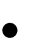   Программа внеурочной деятельности Условия реализации ООП:кадровые условия,финансово-экономические условия,материально-технические условия.В соответствии с требованиями ФГОС НОО для обучающихся с нарушениями опорно-двигательного аппарата образовательная организация может	создавать дифференцированные адаптированные общеобразовательные	программы	с	учетом		особых	образовательных потребностей разных групп обучающихся (в соответствии с ФГОС варианты 6.3,	6.4). Вариант  6.4  предполагает,  что  обучающийся  с     ТМНР  в соответствии		с		уровнем	развития	интеллекта  получает		образование  по АООП, которое по содержанию и итоговым достижениям не соотносится к моменту завершения школьного обучения с содержанием и итоговыми достижениями		сверстников	с	НОДА,	не	имеющих		дополнительныеограничения. На основе АООП организация разрабатывает специальную индивидуальную программу развития (СИПР), учитывающую специфические образовательные потребности обучающегося с ТМНР. СИПР включает: общие сведения об обучающемся; характеристику, включающую оценку развития обучающегося на момент составления программы и определяющую приоритетные направления воспитания и обучения ребенка; индивидуальный учебный план; содержание образования в условиях организации и семьи; - условия реализации потребности в уходе и присмотре; перечень специалистов, участвующих в разработке и реализации СИПР; перечень возможных задач, мероприятий и форм сотрудничества организации и семьи обучающегося; перечень необходимых технических средств и дидактических материалов; средства мониторинга и оценки динамики обучения. Кроме того, СИПР имеет приложение, включающее задания и рекомендации для их выполнения ребенком в домашних условиях. При реализации Варианта 6.4 в форме обучения ребенка на дому или семейного образования обязательным является дозированное расширение его жизненного опыта и социальных контактов в доступных для него пределах. СИПР предусматривает не только адаптацию ребенка к условиям домашней жизни, но и доступное ему социальное развитие..Психолого-педагогическая характеристика обучающихся сумственной отсталостью и ТМНРДети имеют тяжёлые опорно-двигательные нарушения неврологического генеза и, как следствие, полную или почти полную зависимость от посторонней помощи в передвижении, самообслуживании и предметной деятельности. Большинство детей этой группы не могут самостоятельно удерживать своё тело в сидячем положении. Спастичность конечностей  часто осложнена гиперкинезами. Процесс общения затруднен в связи с несформированностью языковых средств и речемоторных функций порождения экспрессивной речи. Степень умственной отсталости колеблется от выраженной до глубокой. Дети данной группы с менее выраженным интеллектуальным недоразвитием имеют предпосылки для формирования представлений, умений и навыков, значимых для социальной адаптации детей. Так, у большинства детей проявляется интерес к общению и взаимодействию, что позволяет обучать детей пользоваться невербальными средствами коммуникации (жесты, мимика, графические изображения и др.); наличие отдельных двигательных действий (захват, удержание предмета, контролируемые движения шеи и др.), создаёт предпосылки для обучения детей выполнению доступных операций самообслуживания и предметно- практической деятельности. Обучение строится с учётом специфики  развития каждого ребёнка, а также в соответствии с типологическими особенностями развития детей с тяжёлыми и множественными  нарушениями.Особые образовательные потребности обучающихся с умственной отсталостью и ТМНРОсобые образовательные потребности у детей с нарушениями опорно- двигательного аппарата задаются спецификой двигательных нарушений, а также спецификой нарушения психического развития, и определяют особую логику построения учебного процесса, находят своё отражение в структуре и содержании образования. Наряду с этим можно выделить особые по своему характеру потребности, свойственные всем обучающимся с НОДА:обязательность непрерывности коррекционно-развивающего процесса, реализуемого, как через содержание  образовательных  областей, так и в процессе индивидуальной работы;требуется введение в содержание обучения специальных разделов;необходимо использование специальных методов, приёмов и средств   обучения   (в   том   числе   специализированных   компьютерных  иассистивных технологий), обеспечивающих реализацию «обходных путей» обучения;индивидуализация обучения в соответствии с потенциальными возможностями;наглядно-действенный характер содержания образования и упрощение системы учебно-познавательных задач, решаемых в процессе образования;специальное обучение «переносу» сформированных знаний и умений в новые ситуации взаимодействия с действительностью;специальная помощь в развитии возможностей вербальной и невербальной коммуникации;коррекция произносительной стороны речи; освоение умения использовать речь по всему спектру коммуникативных ситуаций;обеспечение особой пространственной и временной организации образовательной среды;максимальное расширение образовательного пространства - выход за пределы образовательного учреждения.Для данных обучающихся: учет особенностей и возможностей обучающихся реализуется как через образовательные условия, так и через содержательное и смысловое наполнение учебного материала. Усиление практической направленности обучения с индивидуальной дифференцированностью требований в соответствии с особенностями усвоения учебного материала,  обучающимися с тяжелыми множественными нарушениями развития. Специальное обучение и услуги должны охватывать физическую терапию, психологическую и логопедическую помощь..Планируемые результаты освоения обучающимися с умственной отсталостью	и ТМНР адаптированной	основной общеобразовательной программы начального общего образования и программы коррекционной работыВ соответствии с требованиями ФГОС для детей с ОВЗ применительно к варианту 6.4. адаптированной основной общеобразовательной программы результативность обучения оценивается только строго индивидуально с учетом особенностей психофизического развития и особых образовательных потребностей каждого обучающегося. В связи с этим, требования к результатам освоения образовательных программ представляют собой описание возможных результатов образования данной категории обучающихся.Стандарт устанавливает требования к результатам освоения обучающимися с умственной отсталостью АООП, которые  рассматриваютсяв варианте 6.4. как возможные (примерные) и соразмерные с индивидуальными возможностями и специфическими образовательными потребностям обучающихся.Требования устанавливаются к результатам:личностным, включающим готовность и способность обучающихся к саморазвитию, сформированность мотивации к обучению и познанию, ценностно-смысловые установки обучающихся, отражающие их индивидуально-личностные позиции, социальные компетенции, личностные качества;предметным, включающим освоенный обучающимися в ходе  изучения учебного предмета опыт специфической для данной предметной области деятельности по получению нового знания и его применению.Личностные результаты освоения адаптированной образовательной программы заносятся в СИПР с учетом их индивидуальных возможностей и особых образовательных потребностей и включают:осознание себя, как "Я"; осознание своей принадлежности к определенному полу; социально-эмоциональное участие в процессе общения и совместной деятельности;развитие адекватных представлений о окружающем социальном мире, овладение социально- бытовыми умениями, необходимыми в повседневной жизни дома и в школе, умение выполнять посильную домашнюю работу, включаться школьные дела и др;понимание собственных возможностей и ограничений, умение пользоваться индивидуальными слуховыми аппаратами и (или) имплантом и другими личными техническими средствами в разных ситуациях; умение сообщать о нездоровье, опасности и т.д.владение элементарными навыками коммуникации и принятыми нормами взаимодействия;способность к осмыслению социального окружения;развитие самостоятельности,овладение общепринятыми правилами поведения;наличие интереса к практической деятельности.Предметные результаты освоения АООП НООС	учетом	индивидуальных	возможностей	и	особых	образовательных потребностей обучающихся с ТМНР предметные результаты отражают: Язык и речевая практика ОбщениеОвладение	доступными	средствами	коммуникации	и	общения	-вербальными и невербальными. Способность понимать обращенную речь, понимать смысл доступных невербальных графических знаков (рисунков, фотографий, пиктограмм и др. графических изображений), неспецифических жестов. Умение пользоваться средствами альтернативной коммуникации: воспроизводящими заменяющими речь устройствами (коммуникаторы, персональные компьютеры и др.), коммуникативными тетрадями, жестом, взглядом и др.Умение пользоваться доступными средствами коммуникации в практике экспрессивной и импрессивной речевой деятельности для решения соответствующих возрасту житейских задач. Умение вступать в контакт, поддерживать и завершать его, используя невербальные и вербальные средства, соблюдая общепринятые правила общения. Умение использовать средства альтернативной коммуникации в процессе общения: использование предметов для выражения потребностей путем указания на них жестом, взглядом; пользование индивидуальными коммуникативными тетрадями с графическими изображениями объектов и действий путем указательного жеста; использование доступных жестов для передачи сообщений; общение с помощью электронных средств коммуникации (коммуникатор, планшет  и др.)Развитие речи как средства общения в тесной связи с познанием окружающего мира, личным опытом ребенка. Понимание слов, обозначающих объекты, явления природы, рукотворного мира. Умение использовать усвоенный словарный и фразовый материал в коммуникативных ситуациях.Глобальное чтение в доступных ребенку пределах, понимание смысла узнаваемого слова. Различение и узнавание напечатанных слов, обозначающих имена людей, названия хорошо известных предметов и действий. Умение читать и при возможности писать буквы, слоги, слова. Математика и применение математических знаний:Математические представленияЭлементарные математические представления о цвете, форме, величине; количественные (дочисловые), пространственные, временные представления. Умение различать и сравнивать предметы по цвету, форме, величине. Умение ориентироваться в схеме тела, в пространстве и на плоскости. Умение различать, сравнивать и преобразовывать множества (один - много,  большоймаленький и т.д.). Умение различать части суток, соотносить действие с временными промежутками, составлять и прослеживать последовательность событий, определять время по часам, соотносить время с началом и концом деятельности.Представления о количестве, числе, знакомство с цифрами, составом числа в доступных ребенку пределах, счет, решение простых арифметических задач с опорой на наглядность. Умение соотносить число с соответствующим количеством предметов, обозначать его цифрой. Умение пересчитывать предметы в доступных ребенку пределах. Умение представлять множество двумя другими множествами в пределах 5-ти. Умение обозначать арифметические действия знаками. Умение решать задачи на увеличение и уменьшение на несколько единиц.Овладение способностью пользоваться математическими знаниями при решении соответствующих возрасту житейских задач. Умение обращаться с деньгами, рассчитываться ими и разумно пользоваться карманными деньгами и т.д. Умение определять длину, вес, объем, температуру, время, пользуясь мерками и измерительными приборами. Умение устанавливать взаимнооднозначные соответствия. Умение распознавать цифры, обозначающие номер дома, квартиры, автобуса, телефона и другое. Окружающий мир:Развитие речи и окружающий природный мирПредставления о явлениях и объектах неживой природы, смене времен года и соответствующих сезонных изменениях в природе, умения адаптироваться к конкретным природным и климатическим условиям. Интерес к объектам и явлениям неживой природы. Расширение представлений об объектах неживой природы (огне, почве, земле, воздухе, лесе, луге, реке, водоемах, формах земной поверхности, полезных ископаемых). Представления о временах года, характерных признаках времен года, погодных изменениях, их влиянии на жизнь человека.Представления о животном и растительном мире, их значении в жизни человека. Интерес к объектам живой природы. Расширение представлений о животном и растительном мире; Умение заботливо и бережно относиться к растениям и животным, ухаживать за ними; Умение соблюдать правила поведения в природе;Элементарные представления о течении времени. Умение различать части суток, дни недели, месяцы, их соотнесение с временем года. Представления о течении времени: смена событий дня, суток, в течение недели, месяца и т.д. ЧеловекФормирование представлений о себе, осознание общности и различий с другими. Представления о собственном теле. Распознавание своих ощущений и обогащение сенсорного опыта. Соотнесение себя со своим именем, своим изображением на фотографии, отражением в зеркале. Отнесение себя к определенному  полу.  Умение  определять  "мое"  и  "не  мое",  осознавать  ивыражать свои интересы, желания. Умение сообщать общие сведения о себе: имя, фамилия, возраст, пол, место жительства, свои интересы, хобби и другие. Представления о возрастных изменениях человека, адекватное отношение к своим возрастным изменениям.Умение поддерживать образ жизни, соответствующий возрасту, потребностям и ограничениям здоровья; поддерживать режим дня с необходимыми оздоровительными процедурами. Формирование умений определять свое самочувствие (как хорошее или плохое), локализировать болезненные ощущения и сообщать о них взрослым. Умение соблюдать режимные моменты (чистка зубов утром и вечером, мытье рук после посещения туалета и другие), чередовать их с занятиями.Представления о своей семье, взаимоотношениях в семье. Представления о членах семьи, родственных отношениях в семье и своей социальной роли, обязанностях членов семьи, бытовой и досуговой деятельности семьи. Самообслуживание1) Умение решать жизненные задачи, связанные с удовлетворением первоочередных потребностей. Умение обслуживать себя или принимать помощь при одевании и раздевании, приеме пищи и других гигиенических процедурах. Умение сообщать о своих потребностях. Умение следить за своим внешним видом.Окружающий социальный мирПредставления о мире, созданном руками человека, интерес к объектам, изготовленным руками человека. Представления о доме, школе, о расположенных в них и рядом объектах, о транспорте и т.д. Умение соблюдать элементарные правила безопасности в повседневной жизнедеятельности.Расширение представлений об окружающих людях: овладение первоначальными представлениями о социальной жизни, о профессиональных и социальных ролях людей. Представления о профессиях людей, окружающих ребенка. Представления о социальных ролях людей, правилах поведения согласно социальной роли. Определение круга своих социальных ролей, умение вести себя в конкретной ситуации соответственно роли.Освоение навыков учебной деятельности и накопление опыта продуктивного взаимодействия с взрослыми и сверстниками. Умение соблюдать правила поведения на уроках и во внеурочной деятельности, взаимодействовать со взрослыми и сверстниками, выбирая адекватную дистанцию и формы контакта, соответствующих возрасту и полу ребенка.Стремление   находить   друзей,   участвовать    в   коллективных    играх,мероприятиях, занятиях, организовывать личное пространство и время (учебное и свободное). Умение находить друзей на основе личностных симпатий. Умение строить дружеские отношения, оказывать поддержку и взаимопомощь, сопереживать, сочувствовать. Умение взаимодействовать в группе в процессе учебной, игровой и доступной трудовой деятельности. Умение организовывать свободное время с учетом своих интересов и возможностей.Накопление положительного опыта сотрудничества, участия в общественной жизни. Интерес к праздничным мероприятиям, желание принимать участие в них, получение положительных впечатлений от взаимодействия в процессе совместной деятельности. Использование простейших эстетических ориентиров (эталонов) в быту, дома и в школе. Умение соблюдать традиции государственных, семейных, школьных праздников.Представления об обязанностях и правах ребенка. Доступные представления о праве на жизнь, на образование, на труд, на неприкосновенность личности и достоинства и другие. Доступные представления об обязанностях обучающегося, сына (дочери), гражданина и другие.Формирование представления о России. Доступные представления о государственной символике. Доступные представления о значимых исторических событиях и выдающихся людях России.ИскусствоИзобразительная деятельность (рисование, лепка, аппликация):Освоение средств изобразительной деятельности и их использование в повседневной жизни. Интерес к доступным видам изобразительной деятельности. Умение использовать инструменты и материалы в процессе доступной изобразительной деятельности (лепка, рисование, аппликация). Умение использовать различные изобразительные технологии в процессе рисования, лепки, аппликации.Способность к совместной и самостоятельной изобразительной деятельности. Получение удовольствия, радости от изобразительной деятельности. Стремление с собственной творческой деятельности, демонстрация результата своей работы. Умение выражать свое отношение к результатам собственной и чужой творческой деятельности.Готовность к участию в совместных мероприятиях. Получение положительных впечатлений от взаимодействия в процессе совместной творческой деятельности. Умение использовать навыки, полученные на занятиях  по  изобразительной  деятельности,  для  изготовления   творческих работ, участия в выставках поделок, конкурсах рисунков.Музыка:Развитие восприятия, накопление впечатлений и практического опыта в процессе слушания музыки, просмотра музыкально-танцевальных,  вокальных и инструментальных выступлений, активного участия в игре на доступныхмузыкальных инструментах, движении под музыку, пении. Интерес к различным видам музыкальной деятельности (слушание, пение, движение под музыку, игра на музыкальных инструментах). Умение слушать разную по характеру музыку и двигаться в соответствии с характером музыкального произведения. Освоение приемов игры на музыкальных инструментах, сопровождение мелодии игрой на музыкальных инструментах. Получение удовольствия, радости от совместной и самостоятельной музыкальной деятельности.Готовность к участию в совместных музыкальных мероприятиях. Умение получать радость от совместной и самостоятельной музыкальной деятельности. Умение использовать навыки, полученные на занятиях по музыкальной деятельности, для участия в представлениях, концертах, спектаклях.Технология: Предметные действия:1) Овладение предметными действиями как необходимой основой для самообслуживания, коммуникации, изобразительной, бытовой и трудовой деятельности.интерес к предметному рукотворному миру;умение выполнять простые действия с предметами и материалами;умение соблюдать очередность (в парной игре с предметами, в диалоге, при выполнении трудовых операций);умение следовать алгоритму, расписанию при выполнении предметных действий.Домоводство:1) Умение принимать посильное участие в повседневных делах дома и в школе.Умение выполнять доступные бытовые поручения (обязанности) совместно со взрослыми.Умение взаимодействовать с окружающими людьми в соответствии с общепринятыми нормами поведения, в доступной форме оказывать поддержку и взаимопомощь, сопереживать, сочувствовать и эмоционально реагировать на различные ситуации дома и в школе.Для выявления возможной результативности обучения учтены ряд факторов:особенности текущего двигательного, сенсорного, психического и соматического состояния каждого обучающегося;в процессе предъявления заданий должны использоваться все доступные обучающемуся средства невербальной коммуникации (предметы, жесты, фотографии, рисунки, пиктограммы, электронные технологии) и речевые средства (устная, письменная речь);формы выявления возможной результативности обучения должны быть вариативными и разрабатываться индивидуально в тесной связи с практической деятельностью детей;способы выявления умений и представлений обучающихся с ТМНР могут быть представлены как в традиционных, так и других формах, в том числе в виде выполнения практических заданий;в процессе предъявления и выполнения заданий обучающимся должна оказываться необходимая помощь, которая может носить разнообразный характер (дополнительные словесные и жестовые инструкции и уточнения, выполнение ребенком задания по образцу, по подражанию, после частичного выполнения взрослым, совместно со взрослым);при оценке результативности достижений необходимо учитывать уровень выполнения и степень самостоятельности ребенка (самостоятельно, самостоятельно по образцу, по инструкции, с небольшой или значительной физической помощью, вместе со взрослым);выявление результативности обучения должно быть направлено не только на определение актуального уровня развития, но и на возможности потенциального развития;выявление представлений, умений и навыков обучающихся с ТМНР в каждой образовательной области должно создавать основу для дальнейшей корректировки АОП на основе СИПР, конкретизации плана дальнейшей коррекционно-развивающей работы Оценка должна отражать степень самостоятельности обучающегося при выполнении действий, операций, направленных на решение конкретных жизненных задач, сформулированных в АОП на основе СИПР (самостоятельно или с помощью: значительной или частичной физической; по образцу, подражанию или по инструкции).Оценка результатов образования представляется в виде характеристики по каждому предмету, включенному в АОП на основе СИПР, а анализ результатов позволяет оценить динамику развития социальной компетенции обучающегося. Для оценки результатов развития социальной компетенции обучающегося предлагается использовать метод экспертной группы, объединяющей всех участников образовательного процесса, включая членов его семьи.Физическая культураАдаптивная физическая культура (АФК):восприятие собственного тела, осознание своих физических возможностей и ограничений. - освоение доступных способов контроля над функциями собственного тела: сидеть, стоять, передвигаться (в т.ч. с использованием технических средств); - освоение двигательных навыков, координации движений,соотнесение самочувствия с настроением, собственной активностью, самостоятельностью и независимостью умение устанавливать связь  телесного самочувствия с физической нагрузкой: усталость после активной деятельности, болевые ощущения в мышцах после физических упражнений.Система оценки достижения обучающимися с умственной отсталостью и ТМНР планируемых результатов освоения адаптированной основной общеобразовательной программы начального общего образования и программы коррекционной работыТекущая аттестация обучающихся включает в себя полугодовое оценивание результатов освоения СИПР, разработанной на основе АООП образовательной организации.Промежуточная (годовая) аттестация представляет собой оценку результатов освоения СИПР и развития жизненных компетенций ребёнка по итогам учебного года. По итогам освоения задач и анализа результатов обучения оценивается динамика развития его жизненных компетенций.Итоговая аттестация осуществляется в течение последних двух недель учебного года путем наблюдения за выполнением обучающимися специально подобранных заданий, позволяющих выявить и оценить результаты обучения. При оценке результативности обучения обучающихся важно учитывать затруднения в освоении отдельных предметов (курсов) и даже образовательных областей, которые не должны рассматриваться как показатель неуспешности их обучения и развития в целом.Система оценки результатов включает целостную характеристику выполнения обучающимся СИОП, отражающую взаимодействие следующих компонентов образования:  что обучающийся должен знать и уметь на данной ступени образования,  что  из полученных	знаний и умений он может	и  должен применять на практике,  насколько активно, адекватно и самостоятельно он их применяет. При оценке результативности обучения обучающихся особо важно учитывать, что у детей могут быть вполне закономерные затруднения в освоении отдельных предметов и даже областей, но это не    рассматриваетсякак показатель неуспешности их обучения и развития в целом.Для выявления возможной результативности обучения учитывается  ряд факторов:особенности текущего психического и соматического состояния каждого обучающегося;в процессе предъявления заданий используются все доступные обучающемуся средства невербальной коммуникации (предметы, жесты, фотографии, рисунки, пиктограммы, электронные технологии) и речевые средства (устная, письменная речь);формы выявления возможной результативности обучения  разрабатываются индивидуально в тесной связи с практической деятельностью детей;способы выявления умений и представлений обучающихся с ТМНР  представлены как в традиционных, так и других формах, в том числе в виде выполнения практических заданий;в процессе предъявления и выполнения заданий обучающимся оказывается необходимая помощь, которая носит разнообразный характер (дополнительные словесные и жестовые инструкции и уточнения, выполнение ребенком задания по образцу, по подражанию, после частичного выполнения взрослым, совместно с взрослым);при оценке результативности достижений необходимо учитывать уровень выполнения и степень самостоятельности ребенка (самостоятельно, самостоятельно по образцу, по инструкции, с небольшой или значительной физической помощью, вместе с  взрослым).выявление результативности обучения направлено не только на определение актуального уровня развития, но и «зоны ближайшего», а для некоторых обучающихся «зоны отдаленного развития», т.е. возможностей потенциального развития.выявление представлений, умений и навыков обучающихся с умственной отсталостью и ТМНР в каждой образовательной области создает основу для дальнейшей корректировки СИОП, конкретизации плана дальнейшей коррекционно-развивающей работы.Оценка отражает степень самостоятельности обучающегося при выполнении действий, операций, направленных на решении конкретных жизненных задач, сформулированных в СИОП. Оценка фиксирует насколькосамостоятельно или с помощью (значительной или частичной физической,  по образцу, подражанию или по инструкции и т.д.) обучающийся выполняет осваиваемые действия и насколько он использует сформированные представления для решения жизненных задач.Оценка результатов образования представляется в виде характеристики по каждому предмету, включенному в СИОП обучающегося, а анализ результатов позволяет оценить динамику развития его жизненной компетенции.Для оценки результатов развития жизненной компетенции обучающегося	используется     метод     экспертной      группы     (на междисциплинарной      основе).      Экспертная      группа	объединяет представителей всех заинтересованных участников образовательного процесса, тесно контактирующих с ребёнком, включая членов его семьи. Задачей экспертной группы является выработка согласованной оценки достижений ребёнка в сфере жизненной компетенции. Основой служит анализ поведения ребёнка и динамики его развития в повседневной жизни. Результаты анализа представлены в удобной и понятной всем  членам группы форме оценки, характеризующей наличный уровень жизненной компетенции.3.Содержательный раздел3.1. Программа формирования базовых учебных действийПрограмма формирования базовых учебных действий у обучающихся с ТМНР направлена на формирование готовности у детей к овладению содержанием АООП и включает следующие задачи:Подготовка ребенка к нахождению и обучению в среде сверстников, к эмоциональному, коммуникативному взаимодействию с группой обучающихся.Формирование учебного поведения:направленность взгляда (на говорящего взрослого, на задание);умение выполнять инструкции педагога;использование по назначению учебных материалов;умение выполнять действия по образцу и по подражанию.Формирование умения выполнять задание:в течение определенного периода времени,от начала до конца,с заданными качественными параметрами.4.Формирование умения самостоятельно переходить от одного задания (операции, действия) к другому в соответствии с расписанием занятий, алгоритмом действия и т.д.Характеристика базовых учебных действий I-IV классыПрограмма учебных предметов, курсов коррекционно - развивающей областиЯзык и речевая практикаОбщение и чтениеОвладение доступными средствами коммуникации и общения - вербальными и невербальными.Способность понимать обращенную речь, понимать смысл доступных невербальных графических знаков (рисунков, фотографий, пиктограмм и др. графических изображений), неспецифических жестов.Умение пользоваться средствами альтернативной коммуникации: воспроизводящими заменяющими речь устройствами (коммуникаторы, персональные компьютеры и др.), коммуникативными тетрадями, жестом, взглядом и др.Умение пользоваться доступными средствами коммуникации в практике экспрессивной и импрессивной речевой деятельности для решения соответствующих возрасту житейских задач.Умение вступать в контакт, поддерживать и завершать его, используя невербальные и вербальные средства, соблюдая общепринятые правила общения.Умение использовать средства альтернативной коммуникации в процессе общения: использование предметов для выражения потребностей путем указания на них жестом, взглядом; пользование индивидуальными коммуникативными тетрадями с графическими изображениями объектов и действий путем указательного жеста; использование доступных жестов для передачи сообщений; общение с помощью электронных средств коммуникации (коммуникатор, планшет и др.)Развитие речи как средства общения в тесной связи с познанием окружающего мира, личным опытом ребенка.Понимание слов, обозначающих объекты, явления природы, рукотворного мира.Умение использовать усвоенный словарный и фразовый  материал в коммуникативных ситуациях.Различение и узнавание напечатанных слов, обозначающих имена людей, названия хорошо известных предметов и действийЧтение в доступных ребенку пределах, понимание смысла узнаваемого слова.ПисьмоУмение при возможности писать буквы, слоги, словаВыполнение письменных упражнений по учебнику в соответствии с заданием (по физическим возможностям ребенка).Списывание рукописного и печатного текстов целыми словами и словосочетаниями.Математика.Математические представленияЭлементарные математические представления о цвете, форме, величине; количественные (дочисловые), пространственные, временные представления.Умение различать и сравнивать предметы по цвету, форме, величине.Умение ориентироваться в схеме тела, в пространстве и на плоскости. Умение различать, сравнивать и преобразовывать множества (один - много, большой - маленький и т.д.).Умение различать части суток, соотносить действие с временными промежутками, составлять и прослеживать последовательность событий, определять время по часам, соотносить время с началом и концом деятельности.Представления о количестве, числе, знакомство с цифрами, составом числа     в     доступных     ребенку     пределах,     счет,     решение     простыхарифметических задач с опорой на наглядность.Умение	соотносить	число	с	соответствующим	количеством предметов, обозначать его цифрой.Умение пересчитывать предметы в доступных ребенку пределах.Умение представлять множество двумя другими множествами в пределах 5-ти.Умение обозначать арифметические действия знаками.Умение решать задачи на увеличение и уменьшение на несколько единиц.Овладение способностью пользоваться математическими знаниями при решении соответствующих возрасту житейских задач.Умение обращаться с деньгами, рассчитываться ими и разумно пользоваться карманными деньгами и т.д.Умение	определять	длину,	вес,	объем,	температуру,	время, пользуясь мерками и измерительными приборами.Умение устанавливать взаимно-однозначные соответствия.Умение	распознавать	цифры,	обозначающие	номер	дома, квартиры, автобуса, телефона и др.ИскусствоИзобразительная деятельность (рисование, лепка, аппликация)Освоение средств изобразительной деятельности и их использование в повседневной жизни.Интерес к доступным видам изобразительной деятельности.Умение использовать инструменты и материалы в процессе доступной изобразительной деятельности (лепка, рисование, аппликация).Умение использовать различные изобразительные технологии в процессе рисования, лепки, аппликации.Способность к совместной и самостоятельной изобразительной деятельности.Получение	удовольствия,	радости	от	изобразительной деятельности.Стремление	с	собственной	творческой	деятельности, демонстрация результата своей работы.Умение выражать свое отношение к результатам собственной и чужойтворческой деятельности.Готовность к участию в совместных мероприятиях.Получение положительных впечатлений от взаимодействия в процессе совместной творческой деятельности.Умение	использовать	навыки,	полученные	на	занятиях	поизобразительной деятельности, для изготовления творческих работ, участия в выставках поделок, конкурсах рисунков.Музыка.Развитие восприятия, накопление впечатлений и практического опыта в процессе слушания музыки, просмотра музыкально-танцевальных, вокальных и инструментальных выступлений, активного участия в игре на доступных музыкальных инструментах, движении под музыку, пении.Интерес к различным видам музыкальной деятельности (слушание, пение, движение под музыку, игра на музыкальных инструментах).Умение слушать разную по характеру музыку и двигаться в соответствии с характером музыкального произведения.Освоение приемов игры на музыкальных инструментах, сопровождение мелодии игрой на музыкальных инструментах.Получение удовольствия, радости от совместной и самостоятельноймузыкальной деятельно сти.Готовность к участию в совместных музыкальных мероприятиях.Умение получать радость от совместной и самостоятельной музыкальной деятельности.Умение использовать навыки, полученные на занятиях по музыкальной деятельности, для участия в представлениях, концертах, спектаклях.ЕстествознаниеРазвитие речи и окружающий природный мирПредставления о явлениях и объектах неживой природы, смене времен года и соответствующих сезонных изменениях в природе, умения адаптироваться к конкретным природным и климатическим условиям.Интерес к объектам и явлениям неживой природы.Расширение представлений об объектах неживой природы (огне, почве, земле, воздухе, лесе, луге, реке, водоемах, формах земной поверхности, полезных ископаемых).Представления о временах года, характерных признаках времен года, погодных изменениях, их влиянии на жизнь человека.Представления о животном и растительном мире, их значении в жизни человека.Интерес к объектам живой природы.Расширение представлений о животном и растительном мире (грибах, ягодах, птицах, рыбах и т.д.).Умение заботливо и бережно относиться к растениям иживотным, ухаживать за ними.Умение соблюдать правила поведения в природе (в лесу, у реки идр.).Элементарные представления о течении времени.Умение различать части суток, дни недели, месяцы, ихсоотнесение с временем года.Представления о течении времени: смена событий дня, суток, в течение недели, месяца и т.д.ЧеловекЖизнедеятельность человека-Формирование представлений о себе, осознание общности и различий с другими.Представления о собственном теле.Распознавание своих ощущений и обогащение сенсорного опыта.Соотнесение себя со своим именем, своим изображением на фотографии, отражением в зеркале.Отнесение себя к определенному полу.Умение определять «моё» и «не моё», осознавать и выражать свои интересы, желания.Умение сообщать общие сведения о себе: имя, фамилия, возраст, пол, место жительства, свои интересы, хобби и др.Представления о возрастных изменениях человека, адекватное отношение к своим возрастным изменениям.-Представления о мире, созданном руками человекаИнтерес к объектам, изготовленным руками человека.Представления о доме, школе, о расположенных в них и рядом объектах (мебель, оборудование, одежда, посуда, игровая площадка, и др.), о транспорте и т.д.Умение	соблюдать	элементарные	правила	безопасности	в повседневной жизнедеятельности.-Расширение представлений об окружающих людях: овладение первоначальными представлениями о социальной жизни, о профессиональных и социальных ролях людей.Представления	о	профессиях	людей,	окружающих	ребенка (учитель, повар, врач, водитель и т.д.).Представления о социальных ролях людей (пассажир, пешеход, покупатель и т.д.), правилах поведения согласно социальной роли.Определение круга своих социальных ролей, умение вести себя в конкретной ситуации соответственно роли.-Освоение навыков учебной деятельности и накопление опыта продуктивного взаимодействия с взрослыми и сверстниками.Умение соблюдать правила поведения на уроках и во внеурочной деятельности, взаимодействовать со взрослыми и сверстниками, выбирая адекватную дистанцию и формы контакта соответствующих возрасту и полу ребенка.-Стремление находить друзей, участвовать в коллективных играх, мероприятиях, занятиях, организовывать личное пространство и время (учебное и свободное).Умение находить друзей на основе личностных симпатий.Умение строить дружеские отношения, оказывать поддержку и взаимопомощь, сопереживать, сочувствовать.Умение взаимодействовать в группе в процессе учебной, игровой и доступной трудовой деятельности.Умение организовывать свободное время с учетом своих интересов.-Накопление положительного опыта сотрудничества, участия в общественной жизни.Интерес к праздничным мероприятиям, желание принимать участие в них, получение положительных впечатлений от взаимодействия в процессе совместной деятельности.Использование простейших эстетических ориентиров/эталонов в быту, дома и в школе.Умение соблюдать традиции государственных, семейных, школьных праздников.Представления об обязанностях и правах ребенка.Представления о праве на жизнь, на образование, на труд, на неприкосновенность личности и достоинства и др.Представления об обязанностях обучающегося, сына/дочери, гражданина и дрФормирование представления о России.Представление о государственной символике.Представление о значимых исторических событиях и выдающихся людях России.3) Умение поддерживать образ жизни, соответствующий возрасту, потребностям и ограничениям здоровья; поддерживать режим дня с необходимыми оздоровительными процедурами.Формирование умений определять свое самочувствие (как хорошее или плохое), локализировать болезненные ощущения и сообщать   оних взрослым.Умение соблюдать режимные моменты (чистка зубов утром и вечером, мытье рук после посещения туалета и др.), чередовать их с занятиями.3) Представления о своей семье, взаимоотношениях в семье.Представления о членах семьи, родственных отношениях в семье и своей социальной роли, обязанностях членов семьи, бытовой и досуговой деятельности семьи.Самообслуживание1) Умение решать постоянно возникающие жизненные задачи, связанные с удовлетворением первоочередных потребностей.Умение обслуживать себя или принимать помощь при одевании и раздевании, приеме пищи и питье и других гигиенических процедурах.Умение сообщать о своих потребностях.Умение следить за своим внешним видом.Адаптивная физкультуравосприятие собственного тела, осознание своих физических возможностей и ограничений.освоение доступных способов контроля над функциями собственного тела: сидеть, стоять, передвигаться (в т.ч. с использованием технических средств);освоение двигательных навыков, координации движений,Соотнесение самочувствия с настроением, собственной активностью, самостоятельностью и независимостьюУмение устанавливать связь телесного самочувствия с физической нагрузкой: усталость после активной деятельности, болевые ощущения в мышцах после физических упражнений.ТехнологииПредметные действия.1) Овладение предметными действиями как необходимой основой для самообслуживания, коммуникации, изобразительной, бытовой и трудовой деятельности.Интерес к предметному рукотворному миру;умение выполнять простые действия с предметами и материалами;умение соблюдать очередность (в парной игре с предметами, в диалоге, при выполнении трудовых операций и др.);умение следовать алгоритму / расписанию при выполнении предметных действий.Умение принимать посильное участие в повседневных делах дома и в школе:S Умение выполнять доступные бытовые поручения (обязанности) совместно со взрослыми.S Умение взаимодействовать с окружающими людьми в соответствии с общепринятыми нормами поведения, в доступной форме оказывать поддержку и взаимопомощь, сопереживать, сочувствовать и эмоционально реагировать на различные ситуации дома и в школе.3.3. Программы коррекционных - развивающих курсов Сенсорное развитие.Сенсорное развитие направлено на формирование полноценного восприятия окружающей действительности. Первым шагом познания мира является чувственный опыт человека. Успешность умственного, физического, эстетического воспитания в значительной степени зависит от уровня сенсорного развития детей, т.е. от того, насколько полно ребенок воспринимает окружающий мир. У детей с ТМНР сенсорный опыт  спонтанно не формируется. Чем более выражены нарушения развития ребенка, тем большее значение в его жизни имеет чувственный опыт, который накапливается в процессе восприятия различных ощущений. Дети с ТМНР наиболее чувствительными к воздействиям на сохранные анализаторы, поэтому педагогически продуманный выбор средств и  способов сенсорного воздействия будет благоприятствовать их дальнейшему психическому и физическому развитию.Целью обучения является обогащение чувственного опыта через целенаправленное систематическое воздействие на различные анализаторы.Программно-методический	материал	включает	5	разделов:«Зрительное	восприятие»,	«Слуховое	восприятие»,	«Кинестетическое восприятие», «Восприятие запаха», «Восприятие вкуса».Содержание каждого раздела представлено по принципу от простого к сложному. Сначала проводится работа, направленная на расширение диапазона воспринимаемых ощущений ребенка, стимуляцию активности. Под активностью подразумеваются психические, физические, речевые реакции ребенка, например: эмоционально-двигательная отзывчивость, концентрация внимания, вокализация. В дальнейшем в ходе обучения формируются сенсорно-перцептивные действия. Ребенок учится не только распознавать свои ощущения, но и перерабатывать получаемую  информацию, что в будущем поможет ему лучше ориентироваться в окружающем мире.Для реализации курса необходимо специальное материально- техническое оснащение, включающее: оборудованную сенсорную комнату, сухой (шариковый) и водный бассейны, игрушки и предметы со световыми, звуковыми эффектами, образцы материалов, различных по фактуре, вязкости, температуре, плотности, сенсорные панели, наборы аромобаночек, вибромассажеры и т.д.Содержание коррекционного курса.Зрительное восприятие. Фиксация взгляда на лице человека. Фиксация взгляда на неподвижном светящемся предмете. Фиксация взгляда на неподвижном предмете, расположенном напротив ребенка, справа и слева от него. Прослеживание взглядом за движущимся близко расположенным предметом (по горизонтали, по вертикали, по кругу, вперед/назад). Прослеживание взглядом за движущимся удаленным объектом.Слуховое восприятие. Локализация неподвижного источника звука, расположенного на уровне уха, плеча, талии. Прослеживание за близко расположенным перемещающимся источником звука. Локализация неподвижного удаленного источника звука. Соотнесение звука с его источником. Нахождение объектов, одинаковых по звучанию.Кинестетическое восприятие. Адекватная эмоционально-двигательная реакция на прикосновения человека. Адекватная реакция  на соприкосновение с материалами (дерево, металл, клейстер, пластмасса, бумага, вода и др.), различными по температуре (холодный, теплый), фактуре (гладкий, шероховатый), вязкости (жидкий, густой, сыпучий). Адекватная реакция на вибрацию, исходящую от объектов. Адекватная реакция на давление на поверхность тела. Адекватная реакция на положение тела (горизонтальное, вертикальное). Адекватная реакция на положение частей тела. Адекватная реакция на соприкосновение тела с разными видами поверхностей. Различение материалов по характеристикам (температура, фактура, влажность, вязкость).Восприятие запаха. Адекватная реакция на запахи. Различение объектов по запаху.Восприятие вкуса. Адекватная реакция на продукты, различные по вкусовым качествам (горький, сладкий, кислый, соленый) и консистенции (жидкий, твердый, вязкий, сыпучий). Узнавание продукта по вкусу. Различение основных вкусовых качеств продуктов (горький, сладкий, кислый, соленый).Предметно-практические действияВследствие органического поражения ЦНС процессы восприятия, памяти,  мышления,  речи,  двигательных  и  других  функций  нарушены илиискажены, поэтому формирование предметных действий происходит со значительной задержкой. У многих детей с ТМНР, достигших школьного возраста, действия с предметами остаются на уровне неспецифических манипуляций. В этой связи ребенку необходима специальная обучающая помощь, направленная на формирование разнообразных видов предметно- практической деятельности. Обучение начинается с формирования элементарных специфических манипуляций, которые со временем преобразуются в произвольные целенаправленные действия с различными предметами и материалами.Целью обучения является формирование целенаправленных произвольных действий с различными предметами и материалами.Программно-методический материал включает 2 раздела: «Действия с материалами», «Действия с предметами».В процессе обучения дети знакомятся с различными предметами и материалами и осваивают действия с ними. Сначала формируются приемы элементарной предметной деятельности, такие как: захват, удержание, перекладывание и др., которые в дальнейшем используются в разных видах продуктивной деятельности: изобразительной, доступной бытовой и трудовой деятельности, самообслуживании.Материально-техническое оснащение учебного предмета «Предметно- практические действия» включает: предметы для нанизывания на стержень, шнур, нить (кольца, шары, бусины), звучащие предметы для встряхивания, предметы для сжимания (мячи различной фактуры, разного диаметра), вставления (стаканчики одинаковой величины) и др.Содержание коррекционного курса.Действия с материалами. Сминание материала. Разрывание материала. Размазывание материала. Разминание материала. Пересыпание материалов. Переливание материалов. Наматывание материала.Действия с предметами. Захват, удержание, отпускание предмета. Встряхивание предмета. Толкание предмета. Вращение  предмета. Нажимание на предмет (всей рукой, пальцем). Сжимание предмета (двумя руками, одной рукой, пальчиками). Тянуть предмет. Вынимание предметов. Складывание предметов. Перекладывание предметов. Вставление предметов. Нанизывание предметов.Двигательное развитиеДвигательная активность является естественной потребностью человека. Развитие двигательных навыков необходимо для нормальной жизнедеятельности всех систем и функций человека. У большинства детей с ТМНР    имеются    тяжелые    нарушения    опорно-двигательных    функций,значительно ограничивающие возможности самостоятельной деятельности обучающихся. Поэтому работа по поддержанию и развитию способности к движению и функциональному использованию двигательных навыков является целью данного коррекционного курса.Целенаправленное двигательное развитие в рамках курса происходит на специально организованных занятиях, проводимых инструкторами лечебной физкультуры и/или учителями адаптивной физкультуры.Содержание коррекционного курса.поддержание жизненно-важных функций организма (дыхание, работа сердечно-сосудистой системы и других внутренних органов);мотивация двигательной активности;поддержка и развитие имеющихся движений, расширение диапазона движений и профилактика возможных нарушений;обучение переходу из одной позы в другую;освоение новых способов передвижения (включая передвижение с помощью технических средств реабилитации);формирование функциональных двигательных навыков, которые ребенок в дальнейшем научится использовать в повседневной жизни;развитие функции руки, в том числе мелкой моторики; формирование ориентировки в пространстве; обогащение сенсомоторного опыта.Техническое оснащение курса включает: технические средства реабилитации (кресла-коляски, ходунки, вертикализаторы); средства для фиксации ног, груди, таза; мягкие формы и приспособления для придания положения лежа, сидя, стоя; ограничители; автомобильные кресла; гимнастические мячи различного диаметра, гамак, тележки, коврики, специальный велосипед, тренажеры («Пони», «Мотомед» и др.), подъемники и др.Альтернативная коммуникация.Общение - это неотъемлемая составляющая жизни человека. Каждый человек занимает в обществе определенное место и всегда находится в  каких- либо отношениях с другими окружающими людьми. Для ребенка с ТМНР обучение общению представляет большую значимость. Его учат выражать свои желания, нужды, просить о помощи, реагировать на слова говорящих с ним  людей.  Эта  способность  является  тем  средством,  с  помо щью которого он адаптируется в окружающем мире и учится жить в нем. Ребенок с ТМНР, не владеющий вербальной речью, становится непонятным окружающим, что затрудняет полноценное общение с ним. Выходом   из   этой   ситуации   является   обучение   ребенка использованиюальтернативных средств коммуникации. Альтернативные средства общения могут использоваться для дополнения речи (если речь невнятная, смазанная) или замены речи (в случае ее отсутствия).Коррекционная работа в рамках курса тесно взаимосвязана с обучением по предмету «Общение». Приоритетной задачей коррекционного курса является обучение детей альтернативной коммуникации как средству,  а в рамках предмета «Общение» происходит обучение детей умению пользоваться этим средством.Техническое оснащение курса включает: предметы, графические изображения, знаковые системы, таблицы букв, карточки с напечатанными словами, наборы букв, коммуникативных таблиц и коммуникативные тетради, записывающие устройства   и синтезирующие речь устройства .Содержание коррекционного курса.Освоение доступных средств невербальной коммуникации: взгляда, мимики, жеста, предмета, графического изображения, знаковой системы.Освоение таблицы букв, карточек с напечатанными словами, набора букв как средства коммуникации.Составление коммуникативных таблиц и коммуникативных тетрадей для общения в школе, дома и в других местах.Коррекционно-развивающие занятия направлены:на реализацию особых образовательных потребностей обучающихся с ТМНР не предусмотренных содержанием программ по учебным предметам;на дополнительную помощь в освоении отдельных действий и  представлений, которые оказываются для обучающихся особенно трудными;на развитие индивидуальных способностей обучающихся, их творческого потенциала.Возможности усвоения программного материала у разных детей с ТМНР определяют объем и содержание необходимой помощи каждому обучающемуся. Учитывая особенности психофизического развития и индивидуальные возможности конкретного обучающегося, образовательная организация может расширить содержание включенного в СИОП учебного предмета  дополнительными задачами.3.4.Программа нравственного развития (воспитания)Программа духовно-нравственного развития направлена на обеспечение личностного и социокультурного развития обучающихся с ТМНР в единстве урочной, внеурочной и внешкольной деятельности, в совместной педагогической работе образовательной организации, семьи и других институтов общества.В основу программы положены ключевые воспитательные задачи, базовые национальные ценности российского общества, общечеловеческие ценности в контексте формирования у обучающихся нравственных чувств, нравственного сознания и поведения.Программа предлагает следующие направления духовно нравственного воспитания обучающихся с ТМНР:  Осмысление ценности жизни (своей и окружающих). Развитие способности замечать и запоминать происходящее, радоваться каждому новому дню, неделе, месяцу замечая какие события, встречи, изменения происходят в жизни; на доступном уровне осознавать значимость этих событий для каждого по отдельности и для всех людей.  Отношение к себе и к другим, как к самоценности. Воспитание чувства уважения к друг другу, к человеку вообще. Формирование доброжелательного отношения к окружающим в процессе обучения устанавливать контакт, общаться и взаимодействовать с людьми. Важно поддержать у ребенка проявление положительных эмоций и добрых чувств в отношении других людей, используя общепринятые формы общения, как вербальными, так и невербальными средствами. Независимо от внешних проявлений инвалидности, взрослые, которые находятся рядом с ребенком, общаются с ним как с обычным ребенком, без проявлений жалости, которая может унизить человеческое достоинство ребенка. Отношение к учащемуся с уважением его достоинства - является основным требованием ко всем работникам организации. Взрослый, являясь сам носителем таких ценностей будет учить этому и детей.  Осмысление свободы и ответственности. Дети с ТМНР учатся выбирать деятельность, выбирать способ выражения своих желаний. Делая выбор, они учатся принимать на себя посильную ответственность за выполнение результат (нам нужно приготовить еду, чтобы утолить голод, мы можем не готовить - тогда мы останемся голодными). Ребенок, на доступном ему уровне, учится предвидеть последствия своих действий, понимать насколько его  действия  соотносятся  с  нормами  и  правилами  общественной    жизни.Выбирая деятельность не всегда желаемую и приятную, но необходимую ребенок учится послушанию, смирению.  Укрепление веры и доверия. Каждый день, выполняя задания учителей, ребенок учится верить в то, что «я смогу научиться делать это самостоятельно», в то, что «мне помогут, если у меня не получится» и в то, что «даже если не получится - меня все равно будут любить и уважать». Учитель для этого создает ситуации успеха, мотивирующие стремление ребенка к самостоятельности, создает для него ситуации доверия и предсказуемости событий.  Взаимодействие с окружающими, следуя общекультурным правилам и нравственным устоям. Усвоение правил совместной деятельности происходит в процессе специально организованного общения, в игре, учебе, работе, досуге. Для этого важны эталоны поведения, ориентиры («подсказки») и др. Таким эталоном для ребенка становятся взрослые, которые живут с ним рядом, являются носителями определенных ценностей  и норм поведения. Любому ребенку, а с нарушением интеллекта особенно, трудно понять смысл нравственных ценностей, но он усваивает эти ценности через   общение,   совместную   деятельность,   подражая   взрослым. Ребенок«впитывает	в	себя»	примеры	и	возможные	способы	реагирования	в различных ситуациях повседневной жизни, копируя поведение взрослых.План воспитательной работыПрограмма формирования экологической культуры, здорового и безопасного образа жизниПрограмма формирования экологической культуры здорового и безопасного образа жизни нацелена на развитие стремления у обучающихся вести здоровый образ жизни и бережно относится к природе. Цель и задачи программы реализуются на уроках по предметам: «Окружающий природный мир», «Человек», «Адаптивная физкультура», в ходе коррекционных занятий, а также в рамках внеурочной деятельности.Основными организационными формами внеурочной деятельности, на основе которых реализуется содержание программы, являются: режим труда и отдыха, спортивно-развлекательные мероприятия, дни здоровья, беседы, поездки и др.Программа реализуется в тесной взаимосвязи с обучением по образовательной области «Естествознание» и направлена на решение следующих задач:формирование представлений об основах экологической культуры на примере экологически сообразного поведения в быту и природе, безопасного для человека и окружающей среды;формирование заинтересованного отношения к собственному здоровью путем соблюдения правил здорового образа жизни;формирование познавательного интереса и бережного отношения к природе;формирование установок на использование здорового питания;использование оптимальных двигательных режимов для обучающихся с учетом их возрастных, психофизических особенностей;развитие потребности в занятиях физической культурой и спортом;соблюдение здоровье-созидающих режимов дня;формирование негативного отношения к факторам риска здоровья обучающихся (сниженная двигательная активность, курение, алкоголь, наркотики, инфекционные заболевания);формирование потребности ребенка безбоязненно обращаться к врачу по любым вопросам, связанным с особенностями роста и развития, состояния здоровья;развитие готовности самостоятельно поддерживать свое здоровье на основе использования навыков личной гигиены;формирование умений безопасного поведения в окружающей среде и простейших умений поведения в экстремальных (чрезвычайных) ситуациях.Примечание: Для детей с ТМНР (Вариант 6.4) доступен только первый уровень воспитательного результата, это получение школьником опыта переживания и позитивного отношения к базовым ценностям общества.Программа коррекционной работыПри реализации программы для детей с ТМНР каждый предмет имеет ярко выраженную коррекционную направленность. Однако особенность обучения детей с нарушением интеллекта предполагает необходимость коррекционно- развивающей работы с ними, что обеспечивается внесением в учебный план индивидуальных коррекционно-развивающих занятий: психокоррекция, логопедические занятия, основы коммуникации.В условиях обучения на дому занятия коррекционно-развивающей области проводятся индивидуально. Эти занятия не являются обязательными для  посещения всеми учащимися, проводятся как параллельно с основными занятиями учебного плана, так и во вторую половину дня после часового и более перерыва.Приоритетными направлениями работы в коррекционно-развивающей области являются:укрепление и охрана здоровья, физическое развитие ребенка;формирование и развитие коммуникативной и когнитивной функции речи;формирование и развитие продуктивных видов деятельности, социального поведения, коммуникативных умений;расширение социальных контактов с целью формирования навыков социального общежития, нравственного поведения, знаний о себе, о других людях;коррекция индивидуальных сторон психической деятельности.Программа коррекционной работы в соответствии со Стандартом направлена на создание системы комплексной помощи детям с ограниченными возможностями здоровья в освоении адаптированной основной образовательной программы начального общего образования.Программа коррекционной работы должна обеспечивать:создание в общеобразовательном учреждении специальных условий воспитания, обучения, позволяющих учитывать особые образовательные потребности детей с ограниченными возможностями здоровья посредством индивидуализации и дифференциации образовательного процесса;дальнейшую социальную адаптацию и интеграцию детей с особыми образовательными потребностями в общеобразовательном учреждении. Цели программы:оказание комплексной психолого-социально-педагогической помощи и поддержки обучающимся с ограниченными возможностями здоровья и их родителям (законным представителям);осуществление коррекции недостатков в физическом и (или) психическом развитии обучающихся с ограниченными возможностями здоровья.Приоритетными направлениями программы становятся формирование социальной компетентности обучающихся с ограниченными возможностями здоровья, развитие адаптивных способностей личности для самореализации в обществе. Задачи программы:выявление и удовлетворение особых образовательных потребностей обучающихся с ограниченными возможностями здоровья при освоении АООП НОО для детей с ТМНР;определение особенностей организации образовательного процесса и условий интеграции для рассматриваемой категории детей в соответствии с индивидуальными особенностями каждого ребёнка, структурой нарушения развития и степенью выраженности (в соответствии с рекомендациями психолого-медико-педагогической комиссии);осуществление индивидуально ориентированной социально-психолого- педагогической и медицинской помощи обучающимся с ограниченными возможностями здоровья с учётом особенностей психического и (или) физического развития, индивидуальных возможностей детей (в  соответствии с рекомендациями психолого-медико-педагогической комиссии);разработка и реализация индивидуальных программ, учебных планов,организация индивидуальных занятий для детей с выраженным нарушением в физическом и (или) психическом развитии, сопровождаемые поддержкой тьютора образовательного учреждения;обеспечение возможности воспитания и обучения по дополнительным образовательным программам социально-педагогической и других направленностей, получения дополнительных образовательных коррекционных услуг;расширение адаптивных возможностей личности, определяющих готовность к решению доступных проблем в различных сферах жизнедеятельности;развитие коммуникативной компетенции, форм и навыков конструктивного личностного общения в группе сверстников;реализация комплексной системы мероприятий по социальной адаптации обучающихся с ограниченными возможностями здоровья;оказание консультативной и методической помощи родителям (законным представителям) детей с ограниченными возможностями здоровья по медицинским, социальным, правовым и другим вопросам. Направления работы:Программа коррекционной работы на ступени основного общего образования включает в себя взаимосвязанные направления, раскрывающие её основное содержание: диагностическое, коррекционно-развивающее, консультативное, информационно-просветительское.Характеристика содержания коррекционной работы Диагностическая работа включает:выявление особых образовательных потребностей обучающихся с ограниченными возможностями здоровья при освоении АООП НОО;проведение комплексной социально-психолого-педагогической диагностики нарушений в психическом и (или) физическом развитии обучающихся с ограниченными возможностями здоровья;определение уровня актуального и зоны ближайшего развития обучающегося с ограниченными возможностями здоровья, выявление его резервных возможностей;изучение развития эмоционально-волевой, познавательной, речевой сфер и личностных особенностей обучающихся;изучение социальной ситуации развития и условий семейного воспитания ребёнка;изучение адаптивных возможностей и уровня социализации ребёнка с ограниченными возможностями здоровья;системный разносторонний контроль за уровнем и динамикой развития ребёнка с ограниченными возможностями здоровья (мониторинг динамики развития, успешности освоения образовательных программ основного общего образования).Цель: выявление характера и интенсивности трудностей развития детей с ограниченными возможностями здоровья, проведение их комплексного обследования и подготовку рекомендаций по оказанию им психолого-медико- педагогической помощи. Коррекционно-развивающая работа включает:реализацию комплексного индивидуально ориентированного социально- психолого-педагогического и медицинского сопровождения в условиях образовательного процесса обучающихся  с  ограниченными возможностями здоровья с учётом особенностей психофизического развития;выбор оптимальных для развития ребёнка с ограниченными возможностями здоровья коррекционных программ/методик, методов и приёмов обучения  в соответствии с его особыми образовательными потребностями;организацию и проведение индивидуальных и групповых коррекционно- развивающих занятий, необходимых для преодоления нарушений развития и трудностей обучения;коррекцию и развитие высших психических функций, эмоционально- волевой, познавательной и речевой сфер;развитие универсальных учебных действий в соответствии с требованиями основного общего образования;формирование способов регуляции поведения и эмоциональных состояний;развитие форм и навыков личностного общения в группе сверстников, коммуникативной компетенции;развитие компетенций, необходимых для продолжения образования и профессионального самоопределения;формирование навыков получения и использования информации (на основе ИКТ), способствующих повышению социальных компетенций и адаптации в реальных жизненных условиях;социальную защиту ребёнка в случаях неблагоприятных условий жизни при психотравмирующих обстоятельствах.Цель: обеспечение своевременной специализированной помощи в освоении содержания образования и коррекции недостатков в познавательной и эмоционально-личностной сфере детей с ограниченными возможностями здоровья, детей-инвалидов. Консультативная работа включает:выработку совместных обоснованных рекомендаций по основным направлениям работы с обучающимися с ограниченными возможностями здоровья, единых для всех участников образовательного процесса;консультирование специалистами педагогов по выбору индивидуально ориентированных методов и приёмов работы с обучающимися с ограниченными возможностями здоровья;консультативную помощь семье в вопросах выбора стратегии воспитания и приёмов коррекционного обучения ребёнка с ограниченными возможностями здоровья.Цель: обеспечение непрерывности специального индивидуального сопровождения детей с ограниченными возможностями здоровья и их семей по вопросам реализации дифференцированных психолого-педагогических условий обучения, воспитания; коррекции, развития и социализации обучающихся. Информационно-просветительская работа предусматривает:информационную поддержку образовательной деятельности обучающихся с особыми образовательными потребностями, их родителей (законных представителей), педагогических работников;различные формы просветительской деятельности (лекции, беседы, информационные стенды, печатные материалы), направленные на разъяснение участникам образовательного процесса — обучающимся (как имеющим, так и не имеющим недостатки в развитии), их родителям (законным представителям), педагогическим работникам — вопросов, связанных с особенностями образовательного процесса и сопровождения обучающихся с ограниченными возможностями здоровья;проведение тематических выступлений для педагогов и родителей (законных представителей)       по       разъяснению        индивидуально-типологическихособенностей различных категорий детей с ограниченными возможностями здоровья.Цель: организация информационно-просветительской деятельности по вопросам инклюзивного образования со всеми участниками образовательного процессаВзаимодействие специалистов общеобразовательного учреждения обеспечивает системное сопровождение обучающихся с ограниченными возможностями здоровья специалистами различного профиля в образовательном процессе. Такое взаимодействие включает:комплексность	в	определении	и	решении	проблем	обучающегося, предоставлении ему специализированной квалифицированной помощи;многоаспектный	анализ	личностного	и	познавательного	развития обучающегося;составление комплексных индивидуальных программ общего развития и коррекции отдельных сторон учебно-познавательной, речевой, эмоционально-волевой и личностной сфер ребёнка.Наиболее распространённые и действенные формы организованного взаимодействия специалистов — это консилиумы и службы сопровождения общеобразовательного учреждения, которые предоставляют многопрофильную помощь ребёнку и его родителям (законным представителям), а также образовательному учреждению в решении вопросов, связанных с адаптацией, обучением, воспитанием, развитием, социализацией детей с ограниченными возможностями здоровья.Данная программа обеспечивает реализацию индивидуальной программы каждого обучающегося комплексом диагностических, коррекционных и профилактических мероприятий.Программа фиксируется в «Карте индивидуального сопровождения» и утверждается на психолого–медико–педагогическом консилиуме. Для проведения групповых занятий комплектуются группы, в которые объединяются дети, имеющие сходные проблемы. Определяются дети с особыми проблемами, нуждающиеся в индивидуальных занятиях.На коррекционно–развивающем этапе осуществляется реализация намеченной программы. Каждый воспитанник получает помощь от специалиста, соответственно своему индивидуальному плану.На аналитическом этапе оценивается результативность занятий посредством анкетных, проективных, экспериментальных и др. методов, производится анализ эффективности используемых методов и средств, и подводятся итоги работы, определяются основные направления работы на следующий год.Программа внеурочной деятельностиЗадачи программы реализуются в ходе организации и проведения специальных внеурочных мероприятий: игры, экскурсии, занятия в кружках, творческие фестивали, конкурсы, выставки, соревнования («веселые старты», олимпиады), праздники, лагеря дневного пребывания, поездки и др.Программа внеурочной деятельности направлена на социально- эмоциональное, спортивно-оздоровительное, творческое, нравственное, познавательное, общекультурное развитие личности средствами физического, нравственного, эстетического, трудового воспитания. Внеурочная деятельность также направлена на расширение контактов обучающихся с обычно развивающимися сверстниками и взаимодействие с разными людьми.Программа внеурочной деятельности предусматривает организацию и проведение специальных внеурочных мероприятий, направленных на развитие личности обучающихся, таких как: конкурсы, выставки, игры, экскурсии, занятия в кружках по интересам, творческие фестивали и соревнования («веселые старты», олимпиады), праздники, реализация доступных проектов и другое.Внеурочная деятельность способствует социальной интеграции обучающихся путем организации и проведения мероприятий, в которых предусмотрена совместная деятельность обучающихся с умственной отсталостью (интеллектуальными нарушениями) и обучающихся, не имеющих каких-либо нарушений развития, из различных организаций. Детям, обучающимся по программам надомного обучения рекомендовано посещение мероприятий, проводимых в школе по мере их возможности.Задачи и мероприятия, реализуемые на внеурочной деятельности, включаются в СИПР.Внеурочная деятельность организуется по двум направлениям:Уход и присмотр. Уход необходим обучающимся с умственной отсталостью, возможности которых к самообслуживанию отсутствуют или значительно ограничены. Уход осуществляется в процессе гигиенических процедур, одевания и раздевания, приема пищи. Во время ухода ребенок должен чувствовать уважительное, доброжелательное отношение взрослого, которое будет способствовать появлению у него доверия и желания взаимодействовать с взрослым.Присмотр происходит во время прогулки, свободной деятельности обучающегося с целью предотвращения случаев, когда обучающийся может причинить вред себе, окружающим или имуществу. Ввиду того, что ребенок с ТМНР находится на домашнем обучении уход осуществляется мамой при проведении гигиенических процедур, приема пищи, одевания и раздевания. Присмотр осуществляется мамой в процессе прогулок по свежему воздуху, игр.социально-эмоциональное, спортивно-оздоровительное, творческое, духовно- нравственное, общеинтеллектуальное, общекультурное развитие личности в таких формах как игра, соревнование, олимпиады, экскурсии, кружки, проекты и т.д. при посещении мероприятий в школе, участия в конкурсах, играх.Внеурочная деятельность, направленная на развитие личности, способствует социальной интеграции обучающихся путем организации и проведения мероприятий, в которых предусмотрена совместная деятельность детей с ТМНР и детей, не имеющих каких-либо нарушений развития. Виды совместной внеурочной деятельности необходимо подбираются с учетом возможности самореализации как обучающихся с нарушениями развития, так и их обычно развивающихся сверстников.   Для   результативного   процесса   интеграции   в   ходе   внеурочныхмероприятий важно обеспечить условия успешной совместной деятельности для всех ее участников.При организации внеурочной деятельности обучающихся используются возможности сетевого взаимодействия (сельская библиотека). В период каникул для продолжения внеурочной деятельности целесообразно используются возможности организации отдыха детей и их оздоровления, создаваемых на базе школы и организаций дополнительного образования детей.Программа сотрудничества с семьей обучающегосяПрограмма      сотрудничества      с    семьей     обучающегося	отражает направленность на обеспечение конструктивного взаимодействия специалистов организации и родителей (законных представителей) обучающегося в интересах особого ребенка и его семьи. Программа включает консультации, семинары, тренинги, занятия, беседы, собрания и другие мероприятия, направленные на:психологическую поддержку семьи, воспитывающей ребенка-инвалида;повышение осведомленности родителей об особенностях развития и специфических образовательных потребностях ребенка; обеспечение участия семьи в разработке и реализации СИПР;обеспечение единства требований к обучающемуся в семье и в организации;организацию регулярного обмена информацией о ребенке, о ходе реализации СИПР и результатах ее освоения;организацию участия родителей во внеурочных мероприятиях.Программа сотрудничества с семьей направлена на обеспечение конструктивного взаимодействия специалистов общеобразовательной организации и родителей (законных представителей) обучающегося в интересах особого ребенка и его семьи. Программа обеспечивает сопровождение семьи, воспитывающей ребенка-инвалида путем организации и проведения различных мероприятий.4.Организационный раздел 4.1Учебный планИндивидуальный учебный план год обучения на дому Учебный план составлен на основе:Конституции РФ, ст.43;Федерального закона от 29 декабря 2013г. № 273 - ФЗ «Об образовании в Российской Федерации». Глава 7, ст. 66, пп.10,11;Приказа №1598 от 19 декабря 2014 г «Об утверждении ФГОС НО ОВЗ»Федеральный базисный учебный план, утвержденный приказом Министерства образования Российской Федерации от 10.04.2002 № 29/2065- п «Об утверждении учебных планов специальных (коррекционных) образовательных учреждений для обучающихся, воспитанников с отклонениями в развитии», методических рекомендаций Министерства образования и науки Российской Федерации по вопросам обучения детей с ОВЗ и детей-инвалидов. Постановление Правительства РФ от 18.07.1996 № 861 (ред. от 04.09.2012) «Об утверждении Порядка воспитания и обучения детей-инвалидов на дому и в негосударственных образовательных учреждениях»;Постановление Главного Государственного санитарного врача Российской Федерации от 29.12.2010 № 189 «Об утверждении СанПин 2.4.2.2821-10 «Санитарно- эпидемиологические требования к условиям и организации обучения в общеобразовательных учреждениях», (зарегистрировано в Минюсте Российской Федерации 03.03.2011 № 19993)         7.Письма Рособрнадзора от 25.12.15 № 01-311/10-01 «Методические         рекомендации по организации и проведению государственной итоговой аттестации по образовательным программам основного общего и среднего общего образования в форме основного государственного экзамена и единого государственного экзамена для лиц с ограниченными возможностями здоровья, детей-инвалидов и инвалидов»8Примерной адаптированной образовательная программы для детей с ТМНР (вариант 6.4.)        Адаптированная основная общеобразовательная программа начального общего образования включает два варианта учебного плана с учѐтом особых образовательных потребностей обучающихся и исходя из их психофизических особенностей развития.Индивидуальный учебный план обучения на дому составлен на основании заявления родителей, заключения психолого-медико-педагогической комиссии. В целях обеспечения индивидуальных потребностей обучающихся часть учебного плана, формируемая участниками образовательного процесса, предусматривает: учебные занятия, обеспечивающие удовлетворение особых образовательных потребностей детей с НОДА и необходимую коррекцию недостатков в психическом и  физическом развитииУчебный план включает обязательные предметные области и коррекционно- развивающую область.Задачами реализации содержания предметных областей являются:Часть примерного учебного плана, формируемая участниками образовательных отношений при надомном обучении не предусматривается.Коррекционно-развивающая область и внеурочная деятельность учебного плана реализуется через учебные курсы, включающие в себя систему индивидуальных занятий с обучающимися как внеурочные занятия.В соответствии с требованиями Стандарта внеурочная деятельность организуется по направлениям развития личности (духовно-нравственное, социальное, общеинтеллектуальное, общекультурное, адаптивно- спортивное). Эти направления  реализуются  через воспитательную работу с  учащимися. Ребенок   вобязательном	порядке	посещает	школьные	мероприятия,	предусмотренные программой нравственного развитияГлавным направлением внеурочной деятельности - проведение коррекционно- развивающих занятий, которые являются обязательными для обучающихся с ТМРН.Время, отведённое на внеурочную деятельность, не учитывается при определении максимально допустимой недельной нагрузки обучающихся.Учащиеся первого класса обучаются по 5 дневной учебной неделе, 33 учебные недели в год.Продолжительность каникул в течение учебного года составляет 30 календарных дней.Продолжительность урока составляет: в 1 классе  - 35 минут.Образовательная нагрузка равномерно распределена в течение учебной недели, при этом объем максимально допустимой  нагрузки при  домашнем обучении в течение дня составляет не более 3 уроков в день.Обучение в классах для детей с ТМНР осуществляется с соблюдением следующих дополнительных требований:учебные занятия на дому проводятся в первую половину дня;обучение проводится без балльного оценивания знаний обучающихся и домашних заданий.Курсы коррекционно-развивающей направленности (индивидуальные занятия по логопедии, по психологической коррекции, по двигательной коррекции, а также занятия, направленные на развитие осознания, ощущений, ориентировки в пространстве и на плоскости) являются основой для развития жизненных компетенций.Коррекционная работа осуществляется в рамках целостного подхода к воспитанию и развитию ребенка. Исходным принципом для определения целей и задач коррекции, а также способов их решения является принцип единства диагностики и коррекции развития. Важно и создание условий, в максимальной степени способствующих развитию ребенка.Коррекционно-развивающие занятия с обучающимися с ТМНР предусматривают: логопедические занятия и индивидуальные занятия по коррекции  и  развитию  когнитивных  функций.  Все  эти  занятия  проводятся      виндивидуальной форме. Продолжительность занятий до 25-30 минут.Задачами коррекционно-развивающих занятий являются:  предупреждение вторичных биологических и социальных отклонений в развитии, затрудняющих образование и социализацию ребенка;  исправление нарушений психофизического развития медицинскими, психологическими, педагогическими средствами;  формирование	у	учащихся	средств	компенсации	дефицитарных психомоторных функций, не поддающихся исправлению;  формирование способов познавательной деятельности, позволяющих учащемуся осваивать общеобразовательные предметы.Коррекционно-компенсаторный подход реализуется всеми участниками образовательного процесса. Содержание обучения направлено на социализацию, коррекцию личности и познавательных возможностей обучающегося. На первый план  выдвигаются задачи, связанные с приобретением элементарных знаний, формированием практических общеучебных знаний и навыков, обеспечивающих относительную самостоятельность детей в быту, их социальную адаптацию, а также развитие социально значимых качеств личности.Коррекционно-развивающие занятия для варианта 6.4. строятся на основе предметно-практической деятельности детей, осуществляются учителем через систему специальных упражнений и адаптационно компенсаторных технологий, включают большое количество игровых и занимательных моментов.Коррекционная работа проводится в виде индивидуально-групповых занятий; продолжительность занятий и перемен, чередование занятий определяются учителем, исходя из психофизических особенностей и возможностей, эмоционального состояния детей.Индивидуальный учебный план5.Система условий реализации адаптированной основной образовательной программы начального общего образования обучающихся с задержкой психического развития5.1 Кадровые условияНад реализацией программы для детей с ТМНР работают: учитель начальных классов высшей категории, педагог-психолог,  за здоровьем ребенка наблюдает медсестра школы. Ребенок посещает Цент реабилитации в с.Кош-Агач, где проходит медицинское обследование, занимается с психологом. Педагоги школы регулярно (1 раз в 3 года) проходят курсы повышения квалификации по направлению коррекционной педагогики. Специалисты, участвующие в реализации АООП для обучающихся с нарушениями, обладают  следующими компетенциями:наличие позитивного отношения к возможностям обучающихся с нарушениями опорно-двигательного аппарата, к их развитию, социальной адаптации, приобретению житейского опыта;понимание цели образования данной группы обучающихся как развития необходимых для жизни в обществе практических представлений, умений и навыков, позволяющих достичь максимально возможной самостоятельности и самореализации в повседневной жизни;учет индивидуальных возможностей и особых образовательных потребностей ребенка при определении содержания и методов коррекционной работы;способность к разработке специальных индивидуальных программ развития, к адекватной оценке достижений в развитии и обучении обучающихся;активное участие в специальной организации жизни ребенка в условиях дома и образовательной организации, позволяющей планомерно расширять его жизненный опыт и социальные контакты;определение содержания психолого-педагогического сопровождения обучающихся в семье, понимание наиболее эффективных путей его организации;умение организовывать взаимодействие обучающихся друг с другом и с взрослыми, расширять круг общения, обеспечивая выход обучающегося за пределы семьи и образовательной организации;наличие творческого отношения к педагогической деятельности по образованию обучающихся данной группы, способности к поискам инновационных и нетрадиционных методов развития обучающихся, внедрению новых технологий развития и образования;наличие способности к общению и проведению консультативно-методической работы с родителями обучающихся;владение навыками профессионального ухода, предусматривающими уважительное отношение (с эмпатией) к ребенку, вызывающее у него доверие и желание взаимодействовать с взрослым;5.2. Материально-технические условияОсновную часть учебного времени ребенок занимается дома. Важным условием реализации АООП НОО для обучающихся с НОДА является возможность для беспрепятственного доступа обучающихся с НОДА ко всем объектам инфраструктуры организации. В школе созданы надлежащие материально- технические условия, обеспечивающие возможность для беспрепятственного доступа детей с НОДА в здания и помещения организации и их пребывания, а также обучения и воспитания. При входе в школу установлен пандус, ширина пандуса 90 см. Кабинетная система не предусматривается, т. к. ребенок обучается на дому. Соблюдение требований к результатам освоения основной образовательной программы начального общего образования детей с НОДА :.Финансовые условия Финансово-экономическое обеспечение образования лиц с ОВЗ опирается на п.2 ст. 99 ФЗ «Об образовании в Российской Федерации».Согласно п.2 ст. 99 ФЗ «Об образовании в Российской Федерации» нормативные затраты на оказание государственной или муниципальной услуги в сфере образования определяются по каждому уровню образования в соответствии  с федеральными государственными образовательными стандартами, по каждому виду и направленности (профилю) образовательных программ с учетом форм обучения, типа образовательной организации, сетевой формы реализации образовательных программ, образовательных технологий, специальных условий получения образования обучающимися с ОВЗ.Финансовые условия реализации основной общеобразовательной программы начального общего образования детей с ТМНР должны:обеспечивать образовательной организации возможность исполнения требований Стандарта;обеспечивать реализацию обязательной части основной образовательной программы начального общего образования и части, формируемой участниками образовательного процесса вне зависимости от количества учебных дней в неделю;отражать структуру и объем расходов, необходимых для реализации основной общеобразовательной программы начального общего образования и достижения планируемых результатов, а также механизм их формирования.Финансирование реализации основной общеобразовательной программы начального общего образования для обучающихся с ТМНР должно осуществляться в объеме не ниже установленных нормативов финансирования государственного образовательного учреждения.Структура расходов на образование включает:образование ребенка на основе индивидуальной программы обучения (ИПО) и индивидуального учебного плана;сопровождение, обеспечение ухода и присмотра за ребенком в период его нахождения в образовательной организации;консультирование родителей и членов семей по вопросам образования ребенка;обеспечение необходимым учебным, информационно-техническим оборудованием и учебно-дидактическим материалом. Рассмотрено и принято на 
педагогическом совете
пртокол №___от_________________ Утверждено приказом по 
МОУ Дмитриевской ООШ
№______от «____» __________2017 Директор школы __________________ Кузнецова О.В.№СодержаниеСтр.1.Общие положения31.1.Определение и назначение АООП обучающегося с тяжелымии множественными нарушения развития31.2.Нормативно-правовая база32.Целевой раздел42.1.Пояснительная записка42.2.Принципы и подходы к формированию АООП НОО42.3.Общая характеристика АООП НОО.62.4.Психолого-педагогическая характеристика обучающихся сумственной отсталостью и ТМНР92.5.Планируемые результаты освоения обучающимися сумственной отсталостью и ТМНР адаптированной основной общеобразовательной программы начального общего образования и программы коррекционной работы102.6.Система оценки достижения обучающимися с умственнойотсталостью и ТМНР планируемых результатов освоения адаптированной основной общеобразовательной программы начального общего образования и программы коррекционной работы183.Содержательный раздел203.1.Программа формирования базовых учебных действий203.2.Программа учебных предметов, курсов коррекционно -развивающей области223.3.Программы коррекционных - развивающих курсов293.4.Программа нравственного развития (воспитания)333.5.Программа формирования экологической культуры, здорового и безопасного образа жизни403.6.Программа коррекционной работы443.7.Программа внеурочной деятельности543.8.Программа сотрудничества с семьей обучающегося.564.Организационный раздел584.1.Индивидуальный учебный план585.Система условий реализации адаптированной основнойобразовательной программы начального общего образования обучающихся с задержкой психического развития675.1.Кадровые условия.675.2.Материально-технические условия.675.3.Финансовые условия.69Личностные учебные действия:Коммуникативные учебные действия:Регулятивные учебные действия:Познавательные учебные действияосознавать себя как ученика,   обучением, занятиями, как члена семьи, одноклассника, друга;способность осмысленно воспринимать социальноевступать в контакт на доступном для обучающегося уровне ;использовать принятые ритуалы социального взаимодействия;обращаться за помощью иследовать предложенному плану;действовать по образцувыделять элементарные свойства предметов;делать простейшие обобщения, сравнения, классифицировать на наглядном материале;соотнести звук и букву;-выполнятьокружение, принимать своё место в нем, принимать соответствующие возрасту социальные роли;- готовность безопасно и бережно вести себя в природе и обществе.принимать помощь;- слушать и понимать простую инструкцию на доступном для обучающегося уровне к учебному заданию в разных видах деятельности и быту;-взаимодействовать со взрослыми и сверстниками;простейшие арифметические действия;-наблюдать под руководством взрослого за предметами и явлениями окружающей действительности;- работать с несложной по содержанию и структуре информацией (понимать жест, изображение, устное высказывание)№п/пМероприятиеПланируемый воспитательный результатУровень воспитател ьного результатаСрокиОтветств енный1. Осмысление ценности жизни (своей и окружающих).1. Осмысление ценности жизни (своей и окружающих).1. Осмысление ценности жизни (своей и окружающих).1. Осмысление ценности жизни (своей и окружающих).1. Осмысление ценности жизни (своей и окружающих).1. Осмысление ценности жизни (своей и окружающих).1.1Торжественна я линейка, посвященная Дню знаний«Праздник Первого звонка»Знание традиций общеобразователь ной организации, бережное отношение к ним;I уровеньсентябрьКлассный руководи тель Педагог- организат ор1.2День пожилого человекаУважение к старшему поколениюI уровеньоктябрьКлассный руководи тель Педагог- организатор1.3День материМотивация к самореализации в социальном творчестве, познавательной и практической, общественно полезной деятельности.I уровеньноябрьКлассный руководи тель Педагог- организат ор1.4Новогодний карнавалПринятие и освоение различных социальных ролей, умение взаимодействоват ь с другими детьми, работать в коллективе; владение навыками коммуникации и принятыми ритуалами социального взаимодействияI уровеньдекабрьКлассный руководи тель Педагог- организат ор1.58 мартаПотребности и умения выражать себя в различных доступных и наиболее привлекательных для ребенка видах творческой деятельности;I уровеньмартКлассный руководи тель Педагог- организат ор1.6День Победы;Формирование патриотизма; Родины; элементарные представления о национальных героях и важнейших событиях истории РоссииI уровеньмайКлассный руководи тель Педагог- организатор1.7«День защиты детей» - спортивное мероприятиеПотребности и умения выражать себя в различных доступных и наиболее привлекательных для ребенка видах спортивной деятельности; мотивация к самореализации в социальном творчестве, познавательной и практической, общественно полезной деятельности.I уровеньиюньКлассный руководи тель Педагог- организат ор2.  Отношение к себе и к другим, как к самоценности.2.  Отношение к себе и к другим, как к самоценности.2.  Отношение к себе и к другим, как к самоценности.2.  Отношение к себе и к другим, как к самоценности.2.  Отношение к себе и к другим, как к самоценности.2.  Отношение к себе и к другим, как к самоценности.2.1Игра - «Хочу всё знать!».Понимать эмоциональные состояния других людей;понимает язык эмоций (позы, мимика, жесты и т.д.);проявляет собственные чувства;I уровеньКлассный руководи тель, педагог- организатор2.2Читательская конференция«Обо всем на свете»Интерес к чтению, произведениям искусства, детским спектаклям, концертам, выставкам, музыке;I уровеньКлассный руководи тель, педагог- организат ор3.Осмысление свободы и ответственности3.Осмысление свободы и ответственности3.Осмысление свободы и ответственности3.Осмысление свободы и ответственности3.Осмысление свободы и ответственности3.Осмысление свободы и ответственности3.1Выставка новогодних стенгазет«Зимние узоры»Первоначальные навыки коллективной работы, в том числе при выполнении коллективных заданий, общественно- полезной деятельности; соблюдение порядка на рабочем месте; бережное отношение к результатам своего труда, труда других людей, к школьному имуществу, учебникам, личным вещам; отрицательное отношение к лени и небрежности в трудеI уровень3.2Конкурсы рисунков на темы:«Сердцу милая Родина»,«Я люблю тебя, Россия»,«С любовью к деревне»Иметь редставления о своей «малой» Родине, ее людях, о ближайшем окружении и о себе;I уровеньВ течение годаКлассный руководи тель Педагог- организат ор4.Взаимодействие с окружающими, следуя общекультурным правилам и нравственным устоям.4.Взаимодействие с окружающими, следуя общекультурным правилам и нравственным устоям.4.Взаимодействие с окружающими, следуя общекультурным правилам и нравственным устоям.4.Взаимодействие с окружающими, следуя общекультурным правилам и нравственным устоям.4.Взаимодействие с окружающими, следуя общекультурным правилам и нравственным устоям.4.Взаимодействие с окружающими, следуя общекультурным правилам и нравственным устоям.4.1Цикл бесед по теме:«Поговорим о воспитанност и»:«Волшебные слова»,«О поступках плохих и хороших»,«Уроки милосердия и доброты»,«Если добрый ты»,«Без друзей меня чуть- чуть», «Чем сердиться лучше помириться».Неравнодушие к жизненным проблемам других людей; сочувствие к человеку, находящемуся в трудной ситуации; уважительное отношение к родителям (законным представителям), к старшим, заботливое отношение к младшим.I уровеньВ течение годаКлассный руководи тель, педагог- организат орЦель: выявление характера иПланируемые результатыВиды и формы деятельности, мероприятияСроки (периодичность в течение года)Ответственныеинтенсивности трудностей развития детей с ограниченными возможностями здоровья, проведение их комплексного обследования и подготовку рекомендаций по оказанию им психолого- медико- педагогической помощи.Задачи (направления деятельности)Медицинская диагностикаМедицинская диагностикаМедицинская диагностикаМедицинская диагностикаМедицинская диагностикаОпределить состояние физического и психического здоровья детей.Выявление состояния физического и психического здоровья детей.Изучение истории развития ребенка, беседа с родителями, наблюдение классного руководителя, анализ работ обучающихсясентябрьКлассный руководитель Медицинский работникПсихолого-педагогическая диагностикаПсихолого-педагогическая диагностикаПсихолого-педагогическая диагностикаПсихолого-педагогическая диагностикаПсихолого-педагогическая диагностикаПервичная диагностика для	выявления группы«риска»Создание	банка данных обучающихся, нуждающихся	в специализированНаблюдение, логопедическое и психологическое обследование;сентябрьПедагог- психолог Учитель-ной помощи Формирование характеристики образовательной ситуации в ОУанкетирование родителей, бесе	спедагогамиУглубленная диагностика детей с ОВЗ, детей- инвалидовПолучение объективных сведений	об обучающемся	на основании диагностической информации специалистов разного профиля, создание диагностических "портретов" детейДиагностирование.Заполнение диагностических	документов специалистами (Речевой карты, протокола обследования)сентябрьПедагог- психолог Проанализиров ать причины возникновения трудностей	в обучении.Выявить резервные возможностиИндивидуальная коррекционная программа, соответствующая выявленному уровню	развития обучающегосяРазработка коррекционной программыДо 10.10Педагог- психолог Социально – педагогическая диагностикаСоциально – педагогическая диагностикаСоциально – педагогическая диагностикаСоциально – педагогическая диагностикаСоциально – педагогическая диагностикаОпределить уровень организованнос ти ребенка, особенности эмоционально- волевой и личностной сферы; уровень знаний	 по предметамПолучение объективной информации	об организованности ребенка,умении учиться, особенности личности, уровню знаний по предметам.Выявление нарушений	в поведении (гиперактивность, замкнутость, обидчивость	и т.д.)Анкетирование, наблюдение во время занятий, беседа	сродителями, посещение семьи.Составление характеристики.Сентябрь	- октябрьКлассный руководител ьПедагог- психологЗадачи (направления) деятельностиПланируемые результатыВиды и формы деятельности, мероприятияСроки (периодич ность в течение года)Ответст венныеПсихолого-педагогическая работаПсихолого-педагогическая работаПсихолого-педагогическая работаПсихолого-педагогическая работаПсихолого-педагогическая работаОбеспечить педагогическое сопровождение детей с ОВЗ, детей-инвалидовПланы, программыРазработать индивидуальную программу по предмету.Разработать воспитательную программу работы с классом и индивидуальную воспитательную программу для детей с ОВЗ, детей- инвалидов.сентябрьУчитель-предмет ник, классны й руковод итель, социаль ный педагогЗадачи (направлени я) деятельност иПланируемые результатыВиды	и	формы деятельности, мероприятияСроки (периодичность в течение года)Ответствен ныеКонсультиро вание педагогическ их работников по вопросам инклюзивног о образования1.Рекомендац ии	приёмы, упражнения и др. материалы.2.Разработка плана консультативн ой	работы	с ребенком,Индивидуальные, групповые, тематические консультации	с родителями, классом, работниками школыПо	отдельному плану-графикуПедагог– психолог Консультиро вание обучающихс я	повыявленных проблемам, оказание превентивно й помощи1.Рекомендац ии,	приёмы, упражнения и др. материалы.2.	Разработка плана консультативн ой		работы	с ребенкомИндивидуальные, групповые, тематические консультацииПо	отдельному плану-графикуКонсультиро вание родителей по вопросам инклюзивног о образования, выбора стратегии воспитания, психолого- физиологиче ским особенностя м детей1.Рекомендац ии	приёмы, упражнения и др. материалы.2.	Разработка плана консультативн ой		работы	с родителямиИндивидуальные, групповые, тематические консультацииПо	отдельному плану-графикуЗадачи (направления) деятельностиПланируемые результатыВиды и формы деятельности,МероприятияСроки (периодичность в течение года)ОтветственыеИнформирование родителей (законных представителей) по	медицинским, социальным, правовым	и другим вопросамОрганизация работы семинаров, тренингов,	Клуба и др. по вопросам инклюзивного образованияИнформацио нные мероприятияПо отдельному плану- графикуПедагог	– психолог Психолого- педагогическое просвещение педагогических работников	по вопросам развития, обучения		и воспитания данной категории детейОрганизация методических мероприятий	по вопросам инклюзивного образованияИнформацио нные мероприятияПо отдельному плану- графикуНаименование программыПрограмма сотрудничества с семьями обучающихсяОснование	для разработки программыКонституция РФФЗ «Об образовании РФ» Конвенции о правах ребенка Семейный кодекс РФФедеральный Государственный образовательный стандарт образования обучающихся с ОВЗ от 19 декабря 2014 года, № 1599Цель программыСоздание условий для обеспечения конструктивного взаимодействия специалистов организации и родителей(законных представителей) обучающегося в интересах особого ребенка и его семьиЗадачи программыОрганизовать мониторинг по изучению родительского заказа и изучению условий в семьях учащихсяОсуществить психолого-педагогическое просвещение родителей об особенностях развития и специфических образовательных потребностях ребенка, обусловленных характером нарушений.Организовать психологическую поддержку семьям, воспитывающим детей-инвалидов4.Обеспечить участие семьи в разработке и реализации СИПРОбеспечить реализацию единства требований к обучающемуся в семье и организацииОрганизовать регулярный обмен информацией о ребенке, о ходе реализации СИПР, и результатах ее освоенияВзаимодействовать со службами социальной поддержки семьи и общественными организациями для успешного решения проблем семьи и ребенкаОрганизовать участие родителей во внеурочных мероприятияхПеречень основных мероприятийИзучение родительского заказа и условий семейного воспитанияПропаганда психолого-педагогических знаний среди родителейУчастие родителей в разработке и реализации СИПР ребенкаДифференцированная	и	индивидуальная	помощь родителям.Вовлечение родителей в совместную деятельность с детьмиВзаимодействие со службами социальной поддержки семьи и общественными организациямиОжидаемые результаты реализации программыСтабильно	функционирующая	система взаимодействия семьи и школы.Удовлетворенность	родителей	и	педагогов деятельностью образовательного учреждения.Владение родителями навыками коррекционно- развивающего взаимодействия с ребенком. Сформированность	психолого-педагогической культуры родителей, усиление их воспитательного потенциалаПривлечение социальных партнеров в интересах обучающихся и их семейАктивное участие родителей в совместных мероприятиях школы, семьи и социума. Приобщение родителей к реальной практической жизнедеятельности детей в школеПедагоги школы (учителя индивидуального обучения, классные руководители и специалисты) используют в работе технологии коррекционно- развивающего обучения с детьми и технологии взаимодействия с их семьями.Выпуск наглядной продукции, отражающей опыт семейного воспитания.предметна я областьпредметЗадачи реализацииЯзык	и речевая практикаОбщение	и чтениеПисьмоРазвитие речи как средства общения в контексте познания окружающего мира и личного опыта ребенка. Понимание обращенной речи и смысла доступных невербальных графических знаков (рисунков, фотографий, пиктограмм и других графических изображений), неспецифических жестов. Пользование воспроизводящими заменяющими		речь	устройствами (коммуникаторы, персональные  компьютеры и другие). Овладение умением вступать в контакт, поддерживать и завершать его, используя	традиционные          языковые (вербальные) и альтернативные средства коммуникации, соблюдая общепринятые правила общения. Умение пользоваться доступными средствами коммуникации в практике экспрессивной и импрессивной речидля решения соответствующих возрасту житейских задач. Обучение чтению в доступных ребенку пределах, формирование навыка понимания смысла узнаваемого слова; копирование с образца отдельных букв, слогов или слов; развитие предпосылок к осмысленному чтению и письму; овладение чтением и письмом на доступном уровне.Математи каМатематические представленияФормирование		элементарных математических представлений о форме, величине, количественных (дочисловых), пространственнывременных представлениях.	Формирование представлений о количестве, числе, знакомство с цифрами, составом числа в доступных ребенку пределах, счет, решение простых арифметических задач с опорой на наглядность. Овладение способностью пользоваться математическими знаниями при решении соответствующих возрасту житейских задачЕстествоз нание.Человек.Развитие речи и окружающий природныймир Жизнедеятельно сть человекаСамообслужива ниеЧеловек. Представление о себе как "Я", осознание общности и различий "Я" от других; распознавание своих ощущений и обогащение сенсорного опыта.  Умение решать каждодневные жизненные задачи, связанные	с	удовлетворением первоочередных потребностей: прием пищи, туалет, гигиена тела, одевание/раздевание. Умение поддерживать образ жизни, соответствующий возрасту, потребностям и ограничениям здоровья; поддерживать режим дня с необходимыми оздоровительными процедурами. Представления о своей семье, о взаимоотношениях в семье. Домоводство. Овладение умением выполнять доступные бытовые поручения (обязанности), связанные с уборкой помещений, с уходом за вещами, участие в покупке продуктов, в процессе приготовления пищи, всервировке и уборке столов. Окружающий природный мир. Формирование представлений о явлениях и объектах неживой природы, смене времен года и соответствующих сезонных  изменениях в природе,  умения адаптироваться к конкретным природным и климатическим условиям. Формирование первоначальных представлений о животном и растительном мире, их значении в жизни человека. Окружающий социальный мир. Формирование		первоначальных представлений о мире, созданном человеком: о доме, школе, о расположенных в них и рядом объектах, о транспорте и т.д. Усвоение правил безопасного поведения в помещении и на улице. Представления об окружающих людях: овладение первоначальными представлениями о социальной жизни, о профессиональных и социальных ролях людей. Развитие межличностных и  групповых отношений. Накопление положительного опыта сотрудничества и участия в общественной жизни. Формирование	представлений	об обязанностях и правах ребенка. Представление о своей стране (Россия).ИскусствоМузыка	и движениеНакопление впечатлений и формирование интереса к доступным видам музыкального и изобразительного искусства. Формирование простейших эстетических ориентиров (красиво - некрасиво) в практической жизни и их использование в организации обыденной жизни и праздника. Развитие слуховых идвигательных восприятий, танцевальных, певческих,  хоровых  умений,  освоение  игры на доступных музыкальных инструментах, эмоциональное и практическое обогащение опыта в процессе музыкальных занятий, игр, музыкально- танцевальных, вокальных и инструментальных выступлений.  Готовность к участию в совместных музыкальных мероприятиях.Изобразительная деятельность (лепка, рисование, аппликация)Освоение	доступных	средств изобразительной деятельности: лепка, рисование, аппликация; использование различных изобразительных технологий. Развитие способности к совместной и самостоятельной			изобразительной деятельности.		Накопление		опыта самовыражения в процессе изобразительной деятельности.Адаптивна я физическа я культура (АФК)Адаптивная физическая культураРазвитие восприятия собственного тела, осознание своих физических возможностей и ограничений. Освоение доступных способов передвижения (в том числе с использованием ортопедических	приспособлений). Соотнесение самочувствия с настроением, собственной	 активностью, самостоятельностью и независимостью. Коррекция	двигательных	навыков, координации движений, физических качеств.Технология.ТехнологияОвладение элементарными трудовыми умениями, необходимыми в разных жизненных сферах. Овладение умением адекватно применять доступные технологии и освоенные трудовые навыки для социального и трудового взаимодействия. Обогащение положительного опыта и установки на активное использование освоенных технологий и навыков для индивидуального жизнеобеспечения, социального развития и помощи близким.Коррекцио нно- развиваю щая область	и внеурочна я деятельно сть курсы"Речевая практика"Формирование понимания обращенной и устной речи на доступном уровне (разговорно - диалогической). Формирование умения задавать простые вопросы,  отвечать на них. Формирование общей разборчивости речи с целью улучшения понимания речи обучающегося окружающими.речи"Основы коммуникации"Формирование различных форм общения (вербальных	и невербальных), соответствующих возможностямобучающегося,	формирование альтернативных форм коммуникации; тренировка различных коммуникативных умений. Обеспечение условий для общения детей со взрослыми и сверстниками."Психомоторика и	развитие деятельности"Формирование	 различных	видов деятельности: предметно-игровой, элементов продуктивных	видов	деятельности (конструирование,	изобразительная деятельность),элементовтрудовой деятельности. Формирование мотивации к деятельности. Развитие сенсорной сферы (сенсорных эталонов), межанализаторного взаимодействия."Двигательная коррекция"Обеспечение коррекции индивидуального двигательного нарушения в зависимости от тяжести поражения опорно-двигательного аппарата. Развитие функциональных возможностей кистей и пальцев рук и коррекция ее нарушений.Образователь ные областиОбразователь ные областиИндивидуальные занятияИндивидуальные занятияИндивидуальные занятияИндивидуальные занятияИндивидуальные занятияИндивидуальные занятияИндивидуальные занятияОбразователь ные областиОбразователь ные областиподготподгот1234всегоОбязательная частьОбязательная частьОбязательная частьОбязательная частьОбязательная частьОбязательная частьОбязательная частьОбязательная частьОбязательная частьОбязательная частьЯзык и речевая практикаОбщение и чтениеОбщение и чтениеОбщение и чтение4Язык и речевая практикаПисьмоПисьмоПисьмо3МатематикаМатематические представленияМатематические представленияМатематические представления4Естествознан ие.Развитие речи и окружающий природныйМирРазвитие речи и окружающий природныйМирРазвитие речи и окружающий природныйМир1Человек.Жизнедеятельность человекаЖизнедеятельность человекаЖизнедеятельность человека1Человек.СамообслуживаниеСамообслуживаниеСамообслуживание1ИскусствоМузыка и движениеМузыка и движениеМузыка и движение1ИскусствоИзобразительная деятельностьИзобразительная деятельностьИзобразительная деятельность1Физическая культураАдаптивная физкультураАдаптивная физкультураАдаптивная физкультура1ТехнологияПредметные действияПредметные действияПредметные действия2Итого обязательная нагрузка при 5 дневной рабочей неделеИтого обязательная нагрузка при 5 дневной рабочей неделеИтого обязательная нагрузка при 5 дневной рабочей неделеИтого обязательная нагрузка при 5 дневной рабочей неделеКоррекционн о- развивающая область и внеурочная деятельность курсыРечевая практикаРечевая практикаРечевая практикаКоррекционн о- развивающая область и внеурочная деятельность курсыОсновы коммуникацииОсновы коммуникацииОсновы коммуникации  1  Коррекционн о- развивающая область и внеурочная деятельность курсыПсихомоторика и развитие деятельностиПсихомоторика и развитие деятельностиПсихомоторика и развитие деятельностиКоррекционн о- развивающая область и внеурочная деятельность курсыДвигательная коррекцияДвигательная коррекцияДвигательная коррекцияТребования Условия санитарно-гигиенические    нормы    образовательного    процесса (требования   к   водоснабжению,   канализации,   освещению,   воздушно-тепловому режиму и т. д.)соблюдаютсясанитарно-бытовые  условия  (наличие  оборудованных гардеробов,санузлов, мест личной гигиены и т. д.)нетсоциально-бытовые условия (наличие оборудованного рабочего места, учительской, комнаты психологической разгрузки и т.д.)частичнопожарной и электробезопасности;естьтребований охраны трудаестьсвоевременных сроков и необходимых объемов текущего и капитального ремонта; соблюдаетсявозможность для беспрепятственного доступа обучающихся к информации, объектам инфраструктуры образовательного учреждения (8Статьи 14 и 15 Федерального закона «О социальной защите инвалидов в Российской Федерации» от 24ноября 1995г. №181-ФЗ (Собрание законодательства Российской Федерации,1995, № 48, ст. 4563, Российская газета, 1995, № 234)естьактовый залестьБиблиотекаЕстьспортивный залЕсть Мед.пунктЕстьСтоловаяЕсть